                   ОГРН 1127747107553, ИНН/КПП 7709915321/772501001, 
Адрес: РФ, 115280, г. Москва, ул. Ленинская Слобода, д.19, эт. 6/3К, комн. 3Л 
Тел. (495) 795-16-50, e-mail: euro.otsenka@gmail.com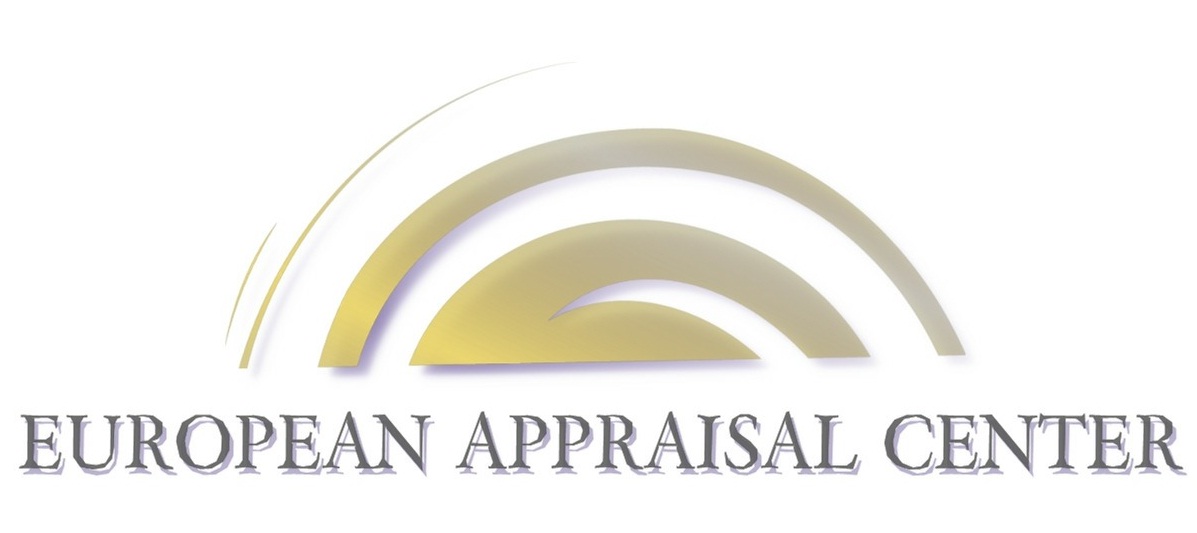 УтверждаюГенеральный Директор
 _____________________________ м.п.	Попов Иван Владимирович«__» _______________2023 г.ЗАКЛЮЧЕНИЕ № 5916-0423независимой технической экспертизыоб определении стоимости причиненного ущербатранспортного средстваМарка ТС: BMW X6 xDrive30dРег.  номер: ********Заказчик: ********Дата составления заключения: 30 апреля 2023г.Москва, 2023г.ИСХОДНАЯ ИНФОРМАЦИЯЭкспертная организация:Таблица 1Сведения о специалистах:Таблица 2Составлено на основании: Договор №5916-0423 от 24 апреля 2023г. на оказание услуг по проведению независимой технической экспертизы транспортного средства (далее ТС). Заказчик экспертизы: ********Нормативное, методическое и другое обеспечение, использованное при проведении экспертизы.Постановление Правительства РФ от 17 октября 2014 г. N 1065 "Об определении уполномоченных федеральных органов исполнительной власти, устанавливающих требования к экспертам техникам, в том числе требования к из профессиональной аттестации, основания ее аннулирования, а также порядок ведения государственного реестра экспертов-техников";Методические рекомендации по проведению судебных автотехнических экспертиз и исследований колесных транспортных средств в целях определения размера ущерба, стоимости восстановительного ремонта и оценки - ФБУ РФЦСЭ при Минюсте России, 2018;«Методическое руководство по определению стоимости автотранспортных средств с учетом естественного износа и технического состояния» РД 37.009.015-98 восьмое издание, ООО «Прайс-Н», Москва, 2010г.;«Приемка, ремонт и выпуск из ремонта кузовов легковых автомобилей", РД 37.009.024-92, Москва, АО «Автосельхозмаш-холдинг», 1992 г.;Сертифицированный программный продукт для расчета стоимости восстановления ТС отечественного или импортного производства –   ПС- Комплекс;Сертифицированный программный продукт для расчета стоимости восстановления ТС отечественного или импортного производства – Audapad WEB;Материалы тематических веб-сайтов сети Интернет.Ограничения по применению исходных данных и предположения, в пределах которых проводилась экспертиза.Выводы настоящего исследования достоверны при соблюдении следующих условий:Идентификационный номер КТС, содержащий информацию, необходимую для идентификации КТС, а также данные, содержащиеся в документах о КТС, являются достоверными (определение подлинности номеров и технических документов является прерогативой криминалистической экспертизы).Исходные данные о механизме происшествия и полученных повреждениях, отраженные в материалах, используемых в настоящем заключении, являются объективными.Стоимость причиненного ущерба определяется в соответствии с Методическими рекомендациями по проведению судебных автотехнических экспертиз и исследований колесных транспортных средств в целях определения размера ущерба, стоимости восстановительного ремонта и оценки - ФБУ РФЦСЭ при Минюсте России, 2018 и с поставленными, перед экспертом, вопросом.4.   На момент происшествия КТС было комплектно, на нем отсутствовали замененные или поврежденные составные части, влияющие на результат исследования (в предоставленных для исследования документах информация, позволяющая судить об обратном, отсутствует).5.   Стоимость реального ущерба проводится на дату повреждения(оценки) (в соответствии с пунктом 1.4; 7.2; 9.1 Методическими рекомендациями по проведению судебных автотехнических экспертиз и исследований колесных транспортных средств в целях определения размера ущерба, стоимости восстановительного ремонта и оценки - ФБУ РФЦСЭ при Минюсте России, 2018).При иных условиях выводы настоящего заключения могут измениться.Перечень документов, рассмотренных в процессе экспертизы:Свидетельство о регистрации ТС ********Сведения об объекте экспертизы – транспортном средстве и документах, представленных для производства экспертного исследованияТаблица 3Точное описание объекта исследования, сведения об иных фактических данных, рассмотренных в процессе экспертизы, представлены в Акте осмотра от 24 апреля 2023г. (Приложение №1).Исследование провел эксперт-техник –  Григорьев М.А.НА РАЗРЕШЕНИЕ ПОСТАВЛЕНЫ СЛЕДУЮЩИЕ ВОПРОСЫ:Определить стоимость причиненного ущерба транспортного средства BMW X6 xDrive30d, регистрационный знак ******** по среднерыночным ценам.ИССЛЕДОВАНИЕ ПО ПОСТАВЛЕННЫМ НА РАЗРЕШЕНИЕ ЭКСПЕРТИЗЫ ВОПРОСАМ	В соответствии с пунктом 7.2 Методических рекомендаций, с технической точки зрения размер ущерба, определяется по формуле: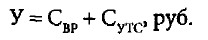 где Свр - стоимость восстановительного ремонта КТС на дату оценки, руб;Сутс - величина УТС на дату оценки, руб.В рассматриваемом случае величина УТС не рассчитывается в соответствии с требованиями пункта 8.3 части II Методических рекомендаций.Стоимость восстановительного ремонта (Свр) КТС определяют по формуле: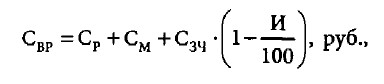 где Ср - стоимость ремонтных работ по восстановлению КТС, руб.;См - стоимость необходимых для ремонта материалов, руб.;Сзч - стоимость новых запасных частей, руб.;И - коэффициент износа составной части, подлежащей замене, %.Определение износа запасных частей.Остаточный ресурс КТС на момент происшествия влияет на выбор способа восстановления поврежденных составных частей, вид их ремонта. Применение технологий ремонта, снижающих ресурс составной части или КТС в целом по сравнению с другими способами ремонта, для КТС со сроком эксплуатации до 7 лет должно быть минимизировано.В общем случае износ характеризует изменения определенного параметра (стоимости, эксплуатационных качеств и технических характеристик в виде посадок, зазоров, прочности, прозрачности и т. д.) или совокупности этих параметров относительно состояния, соответствующего новой составной части или КТС в целом. Износ, используемый для определения стоимости восстановительного ремонта, характеризует изменение стоимости составной части в зависимости от ее оставшегося ресурса.Подлежит обязательному учету износ составных частей, нормативный ресурс которых меньше, чем ресурс КТС в целом, то есть тех составных частей, которые имеют постоянный нормальный износ и подлежат регулярной своевременной замене в соответствии с требованиями к эксплуатации транспортного средства.При расчетах расходов на ремонт в целях возмещения причиненного ущерба применение в качестве запасных частей подержанных составных частей с вторичного рынка не допускается. Исключение может составлять восстановление составных частей на специализированных предприятиях с предусмотренным подтверждением качества ремонта.      Коэффициент износа составных частей (И) КТС (кроме автобусов и грузовых автомобилей) при определении стоимости восстановительного ремонта рассчитывается по формуле: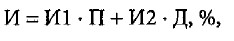 где И1 - усредненный показатель износа на 1000 км пробега, %;П - общий пробег (фактический или расчетный) за срок эксплуатации КТС, тыс. км;И2 - усредненный показатель старения за 1 год эксплуатации, %;Д - срок эксплуатации КТС (от даты изготовления КТС до момента, на который определяется износ), лет.Если расчету подлежит износ составных частей КТС, прошедшего капитальный ремонт, то параметры П и Д исчисляются от даты выпуска КТС после капитального ремонта.Значения коэффициентов И1 и И2 для различных категорий и марок КТС приведены в приложении 2.4 к Методическим рекомендациям.Для прицепного состава, специальных и специализированных транспортных средств, другой техники, для которой не представляется возможным установить фактический пробег, или режим эксплуатации предполагает длительную работу в стационарном режиме, или учет наработки ведется в моточасах, значение И1 принимается равным нулю.Значение показателя И2 для составных частей прицепов к легковым автомобилям составляет 5 %, для составных частей прицепов и полуприцепов к грузовым автомобилям -7%.Коэффициент износа составных частей (И) автобусов и грузовых автомобилей рассчитывается по формуле: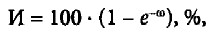 где е - основание натурального логарифма, е ≈ 2,72;со - функция, зависящая от срока эксплуатации и фактического пробега автобусов и грузовых автомобилей (смотри таблицу 4 приложения 2.4 к Методическим рекомендациям).Значения коэффициента износа составных частей самоходной сельскохозяйственной, лесохозяйственной, дорожно-строительной техники в зависимости от срока ее эксплуатации приведены в таблице 5 приложения 2.4 к Методическим рекомендациям.      Срок эксплуатации и пробег составных частей принимается равным сроку эксплуатации и пробегу КТС, если не установлено иное.Для составных частей, которые ранее заменяли (если факт такой замены установлен), износ может быть определен отдельно. Также отдельно может быть определен износ составных частей, установленных в результате переоборудования, тюнинга КТС.Подтверждением факта замены составной части может быть запись в паспорте транспортного средства, оплаченный заказ-наряд авторемонтной организации, маркировка изготовителя даты выпуска составной части и т. д.В рассматриваемых случаях срок эксплуатации составных частей и пробег КТС за это время определяется от даты замены до даты, на которую производится исследование.      Значение коэффициента износа (И) может быть скорректировано экспертом, если техническое состояние определенной составной части не соответствует сроку эксплуатации и пробегу КТС.Дополнительный износ для составной части КТС может быть скорректирован как в сторону повышения, так и понижения, что отражено в приложении 2.5 к Методическим рекомендациям.Предельное значение коэффициента износа ограничивается следующими условиями:а)	для случаев, регулируемых законодательством об ОСАГО, величина коэффициента износа не может превышать 50 % стоимости составных частей;б)	для случаев, не регулируемых законодательством об ОСАГО, предельная величина коэффициента износа не может превышать 80 % стоимости составных частей. Для составных частей КТС, имеющих срок эксплуатации более 12 лет, рекомендуемое значение коэффициента износа составляет 80 %, если отсутствуют факторы снижения износа (проведенный капитальный ремонт, замена составных частей и т. д.);в)	независимо от сферы правового регулирования, значение коэффициента износа принимается равным нулю для составных частей, непосредственно влияющих на безопасность движения. Номенклатура таких составных частей приведена в приложении 2.6 к Методическим рекомендациям;г)	независимо от сферы правового регулирования, значение износа принимается равным нулю для деталей из ремонтного комплекта, замена которых является частью технологического процесса обслуживания или ремонта (прокладки, фильтры, уплотнители и т. п.).д)	в случаях, не регулируемых законодательством об ОСАГО, значение износа принимается равным нулю для составных частей КТС, срок эксплуатации которых не превышает 5 лет.Нулевое значение износа не применяется для КТС в целом, если:а)	КТС эксплуатировалось в интенсивном режиме. Интенсивный режим эксплуатации характеризуется более чем двукратным превышением фактического пробега КТС относительно нормативного;б)	составные части остова (каркаса) и оперения кузова, кабины, рамы, ранее восстанавливали ремонтом (за исключением случаев устранения эксплуатационных повреждений, например устранения скола ЛКП на поверхности крыла).Если восстановлению ранее подлежали только составные части, не относящиеся к кузову в металле или оперению, например, только бамперы передний и задний, то они будут иметь ненулевое значение износа. Для остальных составных частей, значение износа будет нулевым;в)	имеет место не устраненная деформация составной части остова (каркаса) кузова, кабины, рамы, кроме эксплуатационных повреждений панелей облицовки кузова (кабины) в виде простой деформации без нарушения ЛКП, площадью не более 0,25 дм2 и количеством не более одной на одну кузовную составную часть.Наличие деформации, являющейся вторичным повреждением (например, признаком перекоса кузова), исключает нулевое значение износа независимо от ее размера;г)	составные части остова (каркаса) или оперения кузова, кабины, рамы КТС на момент ДТП имели коррозионные повреждения;д)	КТС эксплуатировался в режиме такси, предусматривающем оказание услуг по перевозке пассажиров и их багажа в индивидуальном порядке;е)	КТС эксплуатировалось в регионе с тяжелыми климатическими условиями, недостаточно развитой сетью дорог общего пользования.В случаях, не регулируемых законодательством об ОСАГО, для составных частей, подлежащих периодической замене при эксплуатации КТС, износ подлежит расчету, и его нулевое значение не применяется, независимо от срока эксплуатации КТС.К таким составным частям, в частности, относятся:глушители выпускной системы;шарниры системы управления и подвески;щетки стеклоочистителей;каталитические конверторы (нейтрализаторы);лампы приборов внешнего освещения;амортизаторы, комплекты стоек подвески (амортизатор с пружиной);АКБ;шины пневматические;эластичные трубопроводы.	Коэффициент износа шин пневматических (Иш) КТС рассчитывается по следующей формуле: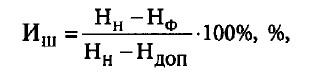 где Нн - высота рисунка протектора новой шины, мм;Нф - фактическая высота рисунка протектора шины, мм;Ндоп - минимально допустимая высота рисунка протектора шины в соответствии с требованиями законодательства Российской Федерации, мм.Дополнительно износ шин увеличивается в зависимости от срока их эксплуатации: от 3 до 5 лет - на 15 %; свыше 5 лет - на 25 %.Пневматические шины, имеющие маркировку Regroovable, рассчитаны на углубление изношенного до предельного значения рисунка протектора на 3 мм. Глубина нарезанного рисунка протектора, суммированная с остаточной высотой рисунка протектора до его углубления, образовывает суммарную высоту углубленного рисунка протектора, учитываемую в качестве высоты рисунка протектора новой шины в формуле.Для определения коэффициента износа (Иш) пневматической шины, восстановленной методом наложения нового протектора с горячей вулканизацией, высота протектора (Нн) принимается равной:для легковых автомобилей - 10 мм;для грузовых автомобилей и автобусов - 20 мм.Значение коэффициента износа (Ищ) шин мотоциклов, мотороллеров, мопедов, от даты изготовления которых прошло более 7 лет, и шин других КТС, от даты изготовления которых прошло более 10 лет, равняется 100 % независимо от степени их изношенности.Если производителем КТС или пневматической шины в эксплуатационной документации определен срок эксплуатации, то при его достижении шина имеет значение коэффициента износа (Иш), равное 100 %, независимо от степени изношенности протектора.	Коэффициент износа аккумуляторной батареи (ИАКБ) определяется по формуле: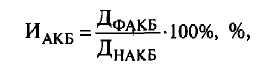 где ДФАКБ - фактический срок эксплуатации АКБ, месяцев;ДНакб _ эксплуатационная норма среднего ресурса АКБ, месяцев.Для решения задач, указанных в Методических рекомендациях, эксплуатационные нормы среднего ресурса АКБ до ее замены принимаются равными: для обслуживаемых аккумуляторных свинцовых стартерных батарей - 40 месяцев; для малообслуживаемых аккумуляторных свинцовых стартерных батарей - 52 месяца; для необслуживаемых аккумуляторных свинцовых стартерных батарей - 64 месяца.Фактический срок эксплуатации АКБ определяется от даты ее изготовления согласно маркировке. Если дату изготовления АКБ установить не представляется возможным, то срок эксплуатации АКБ исчисляется от даты ее продажи (реализации).Если тип АКБ, дату изготовления АКБ или дату ее продажи (реализации) установить не представляется возможным - износ принимается равным 50 %.Результат расчета износа в отношении поврежденного транспортного средства BMW X6 xDrive30d, регистрационный знак ********:Вид транспорта - Легковой;Период времени (Д) - 7,5 (восемь лет);Общий пробег (П) - 85,506 (тыс. км.);Усредненный показатель износа на 1000 км пробега (И1) - 0,23%;Усредненный показатель старения за 1 год эксплуатации (И2) - 1,1%;И = И1 x П + И2 x Д = 0,23 x 85,506 + 1,1 x 7,5 = 27,9%Износ (И) - 27,90 %.Таблица 4Определение стоимости запасных частей.Замена, как технологическая операция ремонта, предусматривает установку новой составной части (запасной части, компонента) вместо заменяемой.Замена кузовной составной части - комплекс технологических операций, обычно включающий: отсоединение и снятие старой детали, удаление остатков металла, коррозионных повреждений, рихтовку соединительных кромок, подгонку (иногда с отрезанием) и сварку новой кузовной составной части, зачистку сварных точек и швов, выравнивание поверхностей наполнителями и шлифовку дефектных мест.Количество и перечень составных частей, подлежащих замене при восстановительном ремонте КТС, определяется по результатам его осмотра с учетом норм, правил и процедур ремонта КТС, установленных его изготовителем, принципов технической возможности и экономической целесообразности ремонта. Если такие нормы, процедуры и правила изготовителем КТС не установлены, используются нормы, процедуры и правила, установленные Единой методикой для случаев, регулируемых законодательством об ОСАГО и настоящими Методическими рекомендациями для всех остальных случаев, требующих расчета стоимости восстановительного ремонта и размера причиненного ущерба.Среди новых запасных частей (компонентов), в зависимости от их производителя, поставщика следует выделить следующие:оригинальные запасные части и запасные части, поставляемые официальными поставщиками изготовителя КТС (шасси);составные части соответствующего качества (неоригинальные запасные части, производители которых могут удостоверить их качество);остальные запасные части (неоригинальные запасные части, необходимые качества которых не доказаны или отсутствуют сертификаты соответствия). 		   К оригинальным запасным частям относят запасные части, поставляемые на сборочное производство КТС и поставляемые изготовителем КТС уполномоченным им субъектам предпринимательской деятельности или авторизованным исполнителям ремонта. Источником ценовой информации таких запасных частей являются данные авторизованного исполнителя ремонта КТС.К запасным частям, поставляемым официальными поставщиками изготовителя КТС (шасси) относят:а)	запасные части, которые поставляет производитель составных частей изготовителю КТС или продает, в частности, своим дистрибьюторам. Источником ценовой информации таких запасных частей являются данные официального представителя производителя этих составных частей, а в случае его отсутствия - среднерыночная цена продавцов этих составных частей из прайс-листов или Интернет-ресурсов;б)	неоригинальные запасные части, однако изготавливаемые согласно техническим условиям и производственным стандартам изготовителя КТС, являющиеся официальными заменителями оригинальных составных частей. Источником ценовой информации таких запасных частей являются данные официального представителя производителя этих составных частей, а в случае его отсутствия - среднерыночная цена продавцов этих составных частей из прайс-листов или Интернет-ресурсов.Запасные части должны удовлетворять критериям сертификации компонентов в соответствии с пунктом 97 главы 5 раздела V Технического регламента Таможенного союза «О безопасности колесных транспортных средств».Оригинальные запасные части имеют обозначение типа изделия, которое определил изготовитель КТС (номер в соответствии с конструкторской документацией, каталожный номер и т.п.).В смете восстановительного ремонта эксперт должен указать уникальный номер составной части, присвоенный изготовителем КТС.	Для максимального обеспечения качества ремонта при определении стоимости восстановительного ремонта КТС и размера ущерба вне рамок законодательства об ОСАГО применяют ценовые данные на оригинальные запасные части, которые поставляются изготовителем КТС авторизованным ремонтникам в регионе.При наличии в регионе нескольких авторизованных исполнителей ремонта определенной марки КТС применяют меньшее ценовое значение оригинальной запасной части.В случае документального подтверждения восстановления КТС или его составной части у авторизованного исполнителя ремонта определенной модели КТС применяют цены на оригинальные запасные части на этом предприятии.При отсутствии авторизованного исполнителя ремонта для исследуемого КТС в регионе следует использовать ценовые данные запасных частей, поставляемых официальными поставщиками изготовителя КТС (шасси). При этом используют цены на запасные части, поставляемые под срочный заказ (кратчайший срок).При отсутствии ценовых данных на оригинальные запасные части в регионе последовательно учитывают ценовые источники данных в ближайших регионах, в РФ в целом.Также используют метод пропорции между ценовыми значениями различных запасных частей одной группы составных частей по зарубежным источникам информации и по ценовым данным на соответствующие оригинальные запасные части в регионе.В случае невозможности получения ценовых данных запасных частей по приведенным выше алгоритмам допускается применение стоимостных данных запасных частей аналогичных КТС. Подбор аналога осуществляется в соответствии с требованиями пункта 5.13 части 1 Методических рекомендаций. При таких обстоятельствах допускается использовать данные аналогов и для определения нормативов трудоемкости ремонта.При определении стоимости запасных частей учитывают наличие ремонтного комплекта для полного устранения повреждения, поставляемого вместе с заменяемой составной частью (в случаях, предусмотренных технологической документацией).Применение оригинальных запасных частей, поставляемых изготовителем КТС авторизованным ремонтникам в регионе, может быть ограничено в следующих случаях:а)	если замене подлежат неоригинальные составные части, необходимо использовать запчасти соответствующего качества;б)	для КТС со сроком эксплуатации, превышающим граничный, возможно применение узлов и агрегатов предусмотренного изготовителем обменного фонда запасных частей. Такие составные части должны быть восстановлены на специализированных предприятиях и поставляться в сеть авторизованных исполнителей. Как правило, такие составные части имеют в каталожном номере литеру «X». Установка реставрированных запасных частей, как правило, требует соблюдения дополнительных условий (например, обмена поврежденной составной части на восстановленную);в)	для КТС со сроком эксплуатации, превышающим граничный, допускается использование отбракованных составных частей кузова для изготовления ремонтных вставок в случаях, предусмотренных изготовителем КТС;г)	для КТС с граничным сроком эксплуатации допускается применение в качестве конкурирующих запасных частей - запасных частей соответствующего качества. К конкурирующим относят детали и узлы, серийное производство которых может быть налажено на любом специализированном предприятии; прокладки, шланги, детали сцепления и тормозов, амортизаторы, вентиляторные ремни, диски колес, некоторые детали двигателей, топливной и гидравлической аппаратуры, глушители. Особо конкурирующими считают запасные части стандартизированного ассортимента, аналоги которых поставляются на рынки многочисленными производителями. В эту категорию входят такие детали, как свечи зажигания, фильтрующие элементы, стандартные подшипники и т. п.Если составная часть, подлежащая замене, уже имела не устраненные повреждения до рассматриваемого события происшествия, то эти предыдущие повреждения должны быть учтены.Их учет осуществляется либо применением дополнительного износа заменяемой составной части с учетом данных таблицы 2 приложения 2.5 «Определение дополнительного износа составной части КТС» к Методическим рекомендациям, либо путем следующего расчета. От совокупных затрат на замену составной части (стоимости составной части и работ на ее замену) вычитают затраты на ее ремонт вследствие повреждений, которые были до рассматриваемого события.Полученное отрицательное значение свидетельствует о необходимости замены составной части вследствие предыдущего повреждения. В этом случае при определении стоимости восстановительного ремонта и размера ущерба от рассматриваемого события стоимость таких составных частей в расчетах не учитывается, а учитывается только их демонтаж-монтаж при ремонте, если это необходимо.В случае необходимости определения стоимости запасной части (СЗЧ1) на прошедшую дату допускается использовать индексы инфляции, что учтено в формуле: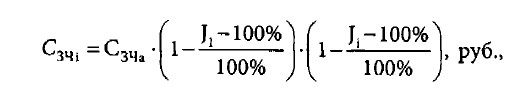 где СЗЧа - стоимость составной части на определенную (актуальную) дату исследования, руб.;J,; J,. - индексы инфляции за первый и последующие месяцы от даты оценки до актуальной даты, % (относительно 100 % как базы отсчета).В случае, если изменение стоимости детали в рублевом эквиваленте в течение непродолжительного периода в основном обусловлено изменением курса валюты (евро, доллар и др.), корректировка может быть произведена экспертом с учетом разности курса валюты на дату исследования и дату определения стоимости по следующей формуле: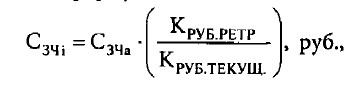 где КруБ рЕТр - курс валюты (евро, доллар и др.) на дату проведения расчетов;КруБ - курс валюты (евро, доллар и др.) на дату проведения экспертизы или исследования.В соответствии с п. 7.14 Методических рекомендаций применяются оригинальные запасные части, которые поставляются изготовителем КТС авторизованным ремонтникам в регионе. В соответствии с поставленным, перед экспертом, вопросом стоимость запасных частей в отношении поврежденного транспортного средства BMW X6 xDrive30d, регистрационный знак ******** принята по интернет-источнику www.emex.ru выборка запасных частей указана ниже: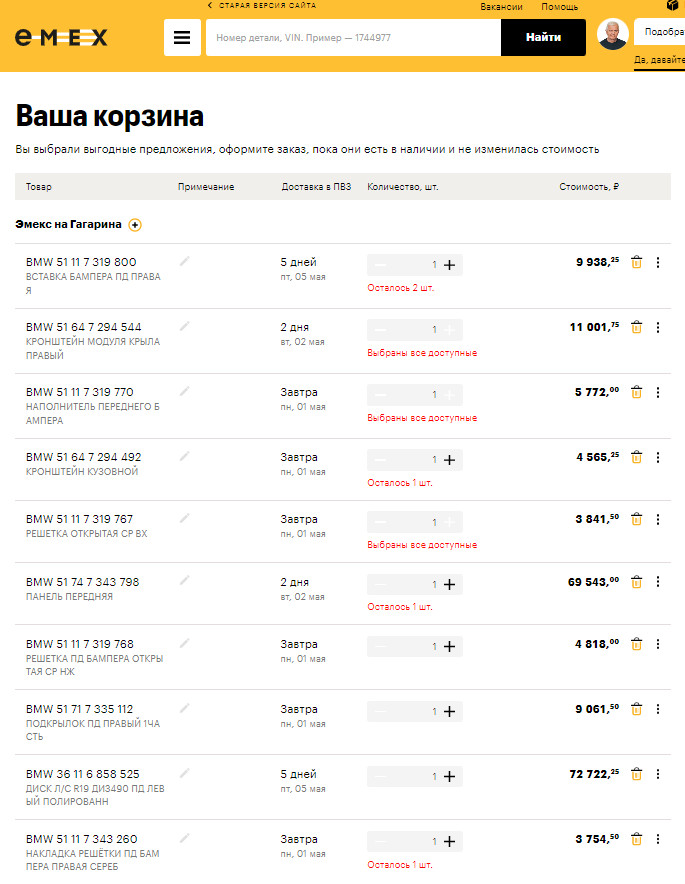 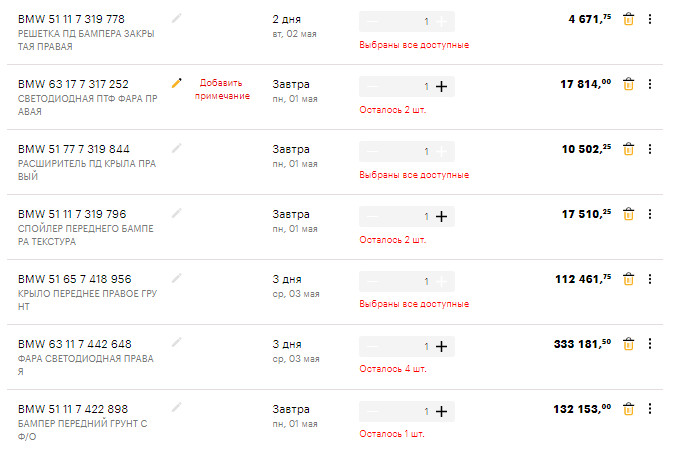 Определение стоимости расходных материалов.Расчет стоимости необходимых для ремонта материалов включает в себя определение затрат на используемые при ремонте основные и вспомогательные лакокрасочные материалы; материалы для противошумной и антикоррозионной обработки; материалы для изготовления ремонтных вставок, усилителей; масло, хладагенты, тормозные, охлаждающие и другие рабочие жидкости, обеспечивающие функционирование заменяемых или ремонтируемых узлов и агрегатов; крепежные материалы.Стоимость ЛКМ представляет собой стоимость затраченных при окраске КТС или их составных частей основных и вспомогательных материалов.К основным материалам относится материал, масса которого входит в массу основного изделия (краска, лаки, шпатлевка, грунт и т. д.). Вспомогательные материалы при окраске - соответственно, материал, масса которого не входит в массу основного изделия (смывки, растворители, укрывочный материал и т. д.).Затраты на ЛКМ должны учитывать особенности составной части: металлическая или пластмассовая, новая или подвергавшаяся ремонту (с учетом площади этого ремонта).Стоимость ЛКМ, используемых при восстановительном ремонте, может быть определена одним из следующих способов:- по нормам расхода материалов на единицу площади окрашиваемой поверхности, основанным на данных производителя лакокрасочных материалов и площади окрашиваемой поверхности. Стоимость затрат на ЛКМ определяется произведением нормы расхода материалов в денежной форме на единицу окрашиваемой поверхности и площади окрашиваемой поверхности (составной части);по процентному соотношению стоимости материалов, необходимых для окраски и обработки КТС (его составных частей) к стоимости соответствующих работ по окраске;при невозможности расчета стоимости ЛКМ способами, указанными выше, допускается определение затрат ЛКМ (как правило, вместе с окрасочными работами) в денежной форме на одну кузовную составную часть.Расчет нормы расхода материалов в денежной форме на единицу площади окрашиваемой поверхности (удельная норма затрат ЛКМ на единицу окрашиваемой площади) производится по следующему алгоритму:выбирается КТС с известной площадью наружной поверхности;выбирается система наружной окраски КТС;определяется полный перечень основных и вспомогательных материалов в соответствии с выбранной системой наружной окраски КТС;устанавливаются нормы расхода компонентов окрасочной системы для наружной окраски КТС по данным производителя ЛКМ или изготовителя КТС;определяется стоимость единицы каждого материала окрасочной системы в регионе;перемножением норм расхода материала каждого компонента системы и его стоимости определяются затраты каждого компонента системы для наружной окраски КТС в денежном эквиваленте;делением суммы затрат всех материалов на наружную окраску КТС в денежной форме на площадь наружной поверхности КТС получают удельную норму затрат ЛКМ на единицу окрашиваемой площади в денежном эквиваленте.По аналогичному алгоритму можно определить норму расхода для различных систем окраски (новых, отремонтированных на площади свыше 50 %, пластмассовых составных частей) поставщиков ЛКМ, представленных в регионе.Удельные нормы затрат ЛКМ на единицу площади окрашиваемой поверхности могут подлежать самостоятельному расчету экспертом, исходя из выбранной системы окрашивания, стоимости материалов в регионе и наличия данных о площади окрашиваемых элементов.Удельные нормы затрат ЛКМ могут быть рекомендованы для применения экспертами в регионе на основании обобщенных расчетов, проведенных региональными центрами судебной экспертизы.В допущенных к применению для целей автотехнической экспертизы по специальности 13.4 программно-расчетных комплексах должен содержаться алгоритм расчета расхода материалов на единицу площади окрашиваемой поверхности. Эксперт, при необходимости, должен иметь возможность скорректировать расход материалов окраски в программно-расчетных комплексах с учетом цен, существующих в регионе, где определяется стоимость восстановительного ремонта.Источником информации о затратах на окраску КТС (его составных частей) являются данные изготовителей КТС, производителей ЛКМ, справочная литература и компьютерные программы, разработанные по данным изготовителей КТС или производителей ЛКМ и приведенные в Примерном перечне рекомендованных технических документов и источников информации, используемых для определения размера ущерба, стоимости восстановительного ремонта и оценки КТС (приложение 1.1 к первой части Методических рекомендаций).Возможность применения программно-расчетных комплексов для целей автотехнической экспертизы по специальности 13.4 определяется РФЦСЭ после их апробации.Использование предусмотренных источников информации не исключает ответственности эксперта за анализ и выбор данных для расчетов.      Стоимость ЛКМ (Сдкм) рассчитывается по следующей формуле: где п - количество видов окраски (например, наружная, полная);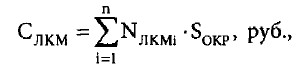 N - удельная норма затрат ЛКМ i-ro вида окраски на единицу окрашиваемой площади, руб/м2;S0KP - площадь кузовной составной части, окрашиваемая i-м видом окраски.Для случаев, регламентируемых законодательством об ОСАГО, стоимость окрасочных материалов принимается в соответствии с требованиями Единой методики.	В случае невозможности расчета способом нормирования расхода материалов на единицу окрашиваемой площади стоимость материалов окраски, противокоррозионной и противошумной обработки кузова (кабины) определяют в зависимости от стоимости работ по окраске в следующем процентном соотношении:70-80 % - в случае 1-слойного покрытия эмалями (1-слойное ЛКП);100-110 % - в случае 2-слойного ЛКП, в частности с эффектом «металлик»;120-130 % - в случае ЛКП с эффектом «перламутр».Стоимость материалов для защиты кузова от коррозии составляет 40-50 % от стоимости работ по соответствующей обработке кузова.Алгоритм определения стоимости затрат на окрасочные работы и затраты на ЛКМ может основываться на общих источниках информации, например, в работах и материалах при расчете используется система DAT-Eurolack, AZT или система от изготовителя и т. д.Также возможно использовать при определении стоимости затрат на окрасочные работы один из указанных источников информации, а для стоимости затраты на ЛКМ - другой. Например, стоимость работ по окраске определить по данным изготовителя КТС из рекомендованного программно-расчетного комплекса, а стоимость материалов - при отсутствии отображения в указанной программе площади составных частей и стоимости единицы материалов в РФ - в процентном соотношении, как указано выше.      Стоимость материалов окраски составной части (Слкм), которая до оцениваемого повреждения уже нуждалась в окрашивании (например, вследствие повреждения, коррозии и т. п.), определяется по формуле: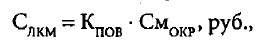 где Смокр - стоимость материалов окраски всей составной части, руб.;Кпов - коэффициент повреждения, который представляет собой отношение площади окрашивания вследствие оцениваемых повреждений к общей площади составной части.Площадь окрашивания вследствие оцениваемых повреждений определяется вычитанием от общей площади составной части площади повреждений, которые имели место до оцениваемого события. Указанная площадь измеряется прямоугольником, в котором возможно разместить повреждения, с припуском до 10 см на увеличение от его видимой границы.Аналогичным образом определяется стоимость работ по окраске указанной составной части.	'В случае ремонтной окраски «пятном с переходом» стоимость материалов для окраски также определяют по формуле и указанным алгоритмом.При ремонтной окраске двухслойного ЛКП с эффектом «металлик» к затратам материалов окраски и трудоемкости окрасочных работ поврежденной составной части необходимо добавить 15 % от соответствующего значения на окраску смежной составной части в зоне «перехода» (если этим методом окрашивается смежная составная часть).При ремонтной окраске ЛКП с эффектом «перламутр» и многослойном покрытии с применением метода «перехода» также наносится и филер (грунт- заполнитель), а к затратам на материалы для окраски и трудоемкость окрашивания поврежденной составной необходимо добавить 50 % от соответствующего значения на окраску смежной составной в зоне «перехода».В случае повреждения многослойного ЛКП с другими особыми эффектами в затратах на окраску (материалы и работу) должна учитываться плоскость расположения составных частей, подлежащих наружной окраске с целью выравнивания цвета и визуального эффекта от покрытия.Увеличение трудоемкости работ по окраске и затрат материалов при окраске «переходом» не учитывается, если ЛКП однослойное.Стоимость материала, который используют для изготовления ремонтной вставки (Свст) при частичной замене кузовной составной части, рассчитывают, исходя из стоимости материала для ее изготовления - стали марки ст.0.8 кп, - и площади заготовки для вставки, по формуле: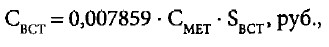 где 0,007859 - постоянное число, отражающее вес заготовки через ее площадь, с учетом приведения к единой системе измерения;СМЕТ ~ рыночная стоимость 1 тонны стали холоднокатаной марки ст.0.8 кп нормальной точности, руб.;SBCT - площадь заготовки для ремонтной вставки, м2. Для ремонтных вставок кузовных составных частей и оперения применяют заготовку площадью 2 м2 (размером 1 х 2 м).Данный расчет применим и для случаев, когда в качестве ремонтной вставки используются отбракованные составные части кузовов КТС.	Стоимость материала, используемого для изготовления ремонтной вставки (Свст) для усиления рамы, рассчитывают, исходя из материала ее изготовления - стали холоднокатаной марки ст.Зпс и длины вставки, по формуле: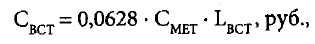 где 0,0628 - постоянное число, отражающее вес заготовки через ее линейный размер, с учетом приведения к единой системе измерения;СМЕТ “ рыночная стоимость 1 тонны стали холоднокатаной марки ст.Зпс, руб.;LBCT - длина ремонтной вставки, м.Длина усилительных вставок рам обычно составляет 1-2 м. Более длинные вставки используются для усиления рамы после правки значительного прогиба.В стоимость материалов включают стоимость крепежных деталей составных частей в объеме до 2 % от общей стоимости заменяемых составных частей, в которых используют такой крепеж.Стоимость крепежных деталей может быть рассчитана исходя из их расхода на выполнение необходимых ремонтных работ, например, разборочно-сборочных работ.Количество (расход) материалов - эксплуатационных жидкостей, в частности, моторных и трансмиссионных масел, масла гидравлических приводов и систем, охлаждающей жидкости, хладагентов, жидкости тормозных и климатических систем и прочее, определяют в соответствии с данными их производителей или изготовителя КТС.Следует учитывать, что если такие Эксплуатационные материалы не утрачены, то их расход учитывается на доливку до нормативного значения при ремонте узла или агрегата, где они используются.Повторное использование рабочей жидкости, кроме топлива, в случае замены узла или агрегата, где они используются, не допускается (если другое не предусмотрено изготовителем).Стоимость ремонтно-восстановительных работ Срр рассчитывают по формуле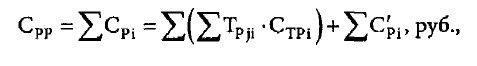 где Срi. - стоимость работ i-ro вида, руб.;Трji.. - трудоемкость j-й операции (комплекса) по i-му виду работ, нормо- час;Сtpi, - стоимость нормо-часа по i-му виду работ, руб.;Срi - стоимость работ, принятая непосредственно в денежном выражении, руб.      Стоимость расходных материалов в отношении поврежденного транспортного средства BMW X6 xDrive30d, регистрационный знак ******** определена с использованием авторизованного программного продукта и указана в калькуляции по стоимости восстановительного ремонта.Определение стоимости ремонтных работ.   Трудоемкость ремонта определяют на основании нормативных документов изготовителя КТС или документов, разработанных на заказ (при участии изготовителя КТС).В случае отсутствия данных изготовителя о нормативах трудоемкости определенных ремонтных операций (восстановительного ремонта кузовов, кабин и рам КТС и т. п.) используют оценочную трудоемкость.Для моечно-уборочных работ, противокоррозионной и противошумной обработки, отдельных видов диагностических, регулировочных и других работ, в случае отсутствия данных изготовителя, применяется трудоемкость таких работ для аналогичных КТС и их составных частей производства стран СНГ.Если исполнитель ремонта применяет официально предоставленные изготовителем КТС нормы трудоемкости ремонта поврежденного кузова (кабины) КТС или его составных частей в определенных этим изготовителем условиях ремонта, используют нормы изготовителя (при условии предоставления указанных норм эксперту).    Оценочная трудоемкость является усредненной (аналитически установленной) нормой времени на проведение восстановительного ремонта КТС авторизованным или неавторизованным исполнителем ремонта, выполняемого в нормальных условиях работы (далее - нормальные условия).Нормальные условия предусматривают:а)	производственные помещения, в которых обеспечены условия работы персонала, отвечающие законодательству;б)	профессионально подготовленный и соответствующий требованиям относительно выполняемого ремонта персонал;в)	технологическую документацию, утвержденную в установленном порядке, которая обеспечивает соблюдение требований о безопасном выполнении работ, гарантирование безопасности конструкции и других потребительских свойств отремонтированного КТС или его составных частей;г)	выполнение процессов ремонта согласно требованиям технологической документации и законодательства: своевременного предоставления исполнителю ремонта на рабочее место необходимой нормативно-технической документации, средств ремонта (оборудования, рабочего инструмента, в частности, средств измерительной техники, основных и вспомогательных материалов, запасных частей), отвечающих требованиям;д)	нормы численности и нормы выработки исполнителей ремонта, установленные согласно законодательству.Средняя региональная стоимость нормо-часа ремонтных работ может быть определена экспертом исследованием регионального рынка услуг как среднеарифметическое значение стоимости нормо-часа в рублях по видам ремонтных работ (шиномонтажные, слесарно-механические, электромонтажные, арматурные, кузовные и малярные и др.).В случае, если стоимость нормо-часа работ в ремонтных организациях не различается по виду ремонтного воздействия, в расчетах используется единая величина стоимости нормо-часа на все виды работ.      Стоимость нормо-часа определяется на основании утвержденных тарифов по ремонту и обслуживанию КТС исследуемой марки по данным находящихся в регионе авторизованных исполнителей ремонта и неавторизованных ремонтников, имеющих необходимое оборудование, оснастку, квалифицированный персонал и выполняющих все необходимые виды работ в соответствии с нормативами изготовителя исследуемой марки КТС. Если восстановительный ремонт или отдельные виды ремонтных работ могут быть выполнены на находящихся в регионе специализированных авторемонтных предприятиях и СТОА, то их тарифы включаются в репрезентативную выборку.Допускается использование данных, находящихся в свободном доступе (сайты сети Интернет, сборники, справочники и т. д.), а также заказ-наряды СТОА. При использовании таких данных обязательно указание исполнителя ремонта (наименование, адрес и телефон), адрес его сайта в сети Интернет.Стоимость нормо-часа устанавливается на дату определения стоимости восстановительного ремонта и должна соответствовать расценкам, применяемым для физических лиц за наличный расчет, без акций и персональных скидок, прочих особых условий.	Средняя региональная стоимость нормо-часа ремонтных работ определяется раздельно для:авторизованных исполнителей ремонта. Ее значения применяются для КТС, находящихся на гарантийном периоде эксплуатации и (или) проходящих техническое обслуживание у авторизованного ремонтника;неавторизованных ремонтников и специализированных авторемонтных предприятий и СТОА. Ее значения применяются для КТС, имеющих срок эксплуатации, превышающий граничный;всей репрезентативной выборки. Ее значения применяются для всех остальных КТС.Рекомендуемое минимальное количество выборки в расчете региональной стоимости нормо-часа по каждой из приведенных групп исполнителей ремонта составляет не менее 5. Если в регионе нет такого количества исполнителей ремонта, используются данные имеющихся ремонтников (ремонтника).Выбор стоимостных параметров восстановительного ремонта может быть скорректирован с учетом сложности предстоящего ремонта и возможностей ремонтной базы ремонтника. Предпочтение имеет исполнитель ремонта, могущий обеспечить выполнение всего объема ремонтных работ по восстановлению КТС. Минимальные расценки на окраску следует применять для КТС, имеющих неудовлетворительное состояние ЛКП. В остальных случаях рекомендуется использовать средние стоимостные параметры.При отсутствии технологической документации по ремонту или нормативной документации относительно трудоемкости ремонта определенного типа КТС, в частности, автобуса, прицепа, полуприцепа, КТС специального или специализированного назначения, стоимость восстановительного ремонта может определяться по фактическим затратам исполнителя ремонта с дальнейшим корректированием стоимости составных частей на величину коэффициента износа.Смета исполнителя ремонта может быть скорректирована лишь в части износа и стоимости оригинальных составных частей, стоимости материалов (в том числе и лакокрасочных), с учетом требований Методических рекомендаций, других объективных данных относительно выполнения ремонта.      Стоимость нормо-часа ремонтных работ принята как средняя региональная, то есть как среднеарифметическое значение стоимости нормо-часа по данным находящихся в регионе неавторизованных (независимых) исполнителей ремонта КТС.      Стоимость нормо-часа в отношении поврежденного транспортного средства BMW X6 xDrive30d, регистрационный знак ******** указана в таблице №5.Таблица 5Технология и объем необходимых ремонтных воздействий зафиксированы в калькуляции по определению стоимости восстановительного ремонта транспортного средства BMW X6 xDrive30d, регистрационный знак ********, VIN ******** (Приложение №2).ВЫВОДЫПо вопросу №1: Определить стоимость причиненного ущерба транспортного средства BMW X6 xDrive30d, регистрационный знак ******** по среднерыночным ценам.В соответствии с п. 2.10 с Методического руководства по проведению судебных автотехнических экспертиз и исследований колесных транспортных средств в целях определения размера ущерба, стоимости восстановительного ремонта и оценки. Печатается по решению научно-методического совета ФБУ РФЦСЭ при Минюсте России, Москва 2018г: «…Результат расчетов стоимости КТС, восстановительного ремонта или размера ущерба при формировании выводов исследования округляется до сотен рублей.»С технической точки зрения размер причиненного ущерба транспортного средства BMW X6 xDrive30d, регистрационный знак ******** составляет - 892 700,00 РУБ. (Восемьсот девяносто две тысячи семьсот рублей 00 копеек).Специалист                                                                     _________________ Григорьев М.А.30 апреля 2023г.ПЕРЕЧЕНЬ ПРИЛОЖЕНИЙ ЯВЛЯЮЩИХСЯ НЕОТЪЕМЛЕМОЙ ЧАСТЬЮ ЭКСПЕРТНОГО ЗАКЛЮЧЕНИЯ1. Акт осмотра от 24 апреля 2023г. (Приложение№1);2. Расчет стоимости восстановительного ремонта (Приложение№2);3. Фотоматериал зафиксированных повреждений в ходе осмотра ТС от 24 апреля 2023г. (Приложение №3);4. Копии СТС (Приложение№4);5. Документы специалистов (Приложение №5).ПРИЛОЖЕНИЕ №1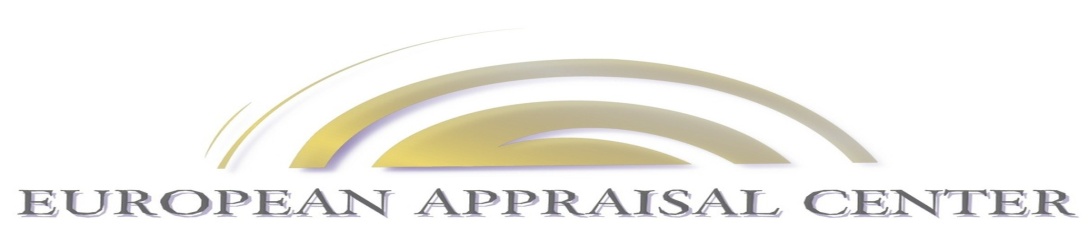 ОГРН 1127747107553, ИНН/КПП 7709915321/772501001, 
Факт. адрес: РФ, 115088, г. Москва, ул. Угрешская, д.2, стр. 53, эт.2, офис 221
Тел. (495) 795-16-50, e-mail: euro.otsenka@gmail.comАКТ № 5916-0423ОСМОТРА ТРАНСПОРТНОГО СРЕДСТВА (ТС)Дата осмотра: 24.04.2023г.Дата повреждения: 06.04.2023г. Начало осмотра: 12 ч. 30 мин.	Окончание осмотра: 13 ч. 00 мин.Место осмотра: г. Москва, Волгоградский проспект, дом 41к2Мною, экспертом-техником Григорьевым М.А на основании договора № 5916-0423 произведен осмотр транспортного средства. Заказчиком, согласно предоставленным документам, является: ********.Данные транспортного средства:Комплектация транспортного средства:         Осмотром установлено следующее техническое состояние транспортного средства:ОСМОТРОМ УСТАНОВЛЕНО:Марка, модель, модификация объекта осмотра, основные конструктивные и функциональные параметры ТС и его агрегатов, узлов и механизмов, соответствуют записям в регистрационных документах. Акт составлен по наружному осмотру в нашем присутствии. С перечнем поврежденных деталей, характером, объемами и видами повреждений ТС ознакомлены и согласны.При осмотре присутствовалиЭксперт-техник ___________________________/ Григорьев М.АЗаказчик    __________________________________________________________________________/ __________________/Владелец автомобиля (доверенное лицо) _______________________________________________/ __________________/Другие заинтересованные лица ________________________________________________________/__________________/ПРИЛОЖЕНИЕ №2Калькуляция по определению стоимости восстановительного ремонта транспортного средства BMW X6 xDrive30d VIN: ********Стоимость ремонтных воздействийСтоимость работ по окраске/контролюСтоимость запасных частейСтоимость материаловВСЕГОСпециалист                                                                     _________________ Григорьев М.А.ПРИЛОЖЕНИЕ №3	*фотоматериал зафиксированных повреждений, возможно получить в электронном виде, выслав запрос на почту euro.otsenka@gmail.com      ПРИЛОЖЕНИЕ №5	Документы специалистов
Наименование организации:ООО «Европейский Центр Оценки»ОГРН: 1127747107553ИНН/КПП:7709915321/772501001Юридический адрес:115280, г. Москва, ул. Ленинская Слобода, д.19, эт. 6/3К, комн. 3ЛФактический адрес:г.Москва, ул. Угрешская д.2 (Бизнес квартал «IQ-Park»), стр.53, эт.2, офис 221E-mail:euro.otsenka@gmail.comТелефон:+7 (495) 795 16 50Расчетный счет:40702810338120007911Фамилия, Имя, ОтчествоГригорьев Максим АлексеевичНомер документа, подтверждающего получение профессиональных знанийДиплом о профессиональной переподготовке «Московский государственный машиностроительный университет (МАМИ)» по программе «Профессиональная переподготовка экспертов-техников» №2796 от 28 августа 2014 года.Согласно протоколу №3 от 20.05.2016 года, Григорьев Максим Алексеевич, включен в реестр экспертов-техников при Минюсте РФ №5555Стаж работыС 2014 годаНаименованиеBMW X6 xDrive30dКатегория транспортного средстваBРегистрационный знак********Идентификационный номер (VIN)******** Год выпуска (дата выпуска)2015г. (18.10.2015г.*)Кузов №********Цвет кузова (кабины)КоричневыйМощность двигателя л.с,  249Пробег, км.85506Дата происшествия06 апреля 2023г.Группы запчастейИзносШиныРасчёт не производилсяАккумуляторная батареяРасчёт не производилсяКомплектующие, узлы и агрегаты27,90 Нормочасы на ремонт Нормочасы на ремонт Нормочасы на ремонт Нормочасы на ремонт Нормочасы на ремонт Нормочасы на ремонт НаименованиеТелефон, Веб-сайт, АдресВиды работ и стоимость нормо-часаВиды работ и стоимость нормо-часаВиды работ и стоимость нормо-часаВиды работ и стоимость нормо-часаавтосервисаТелефон, Веб-сайт, АдресСлесарно-Электро-АрматурныеКузовные Телефон, Веб-сайт, АдресмеханическиемонтажныеАрматурныемалярныеApilot8 (926) 374-98-071 8001 8001 8001 800Apilothttps://www.globalrent.ru1 8001 8001 8001 800Apilotг. Москва, ул. Енисейская д.7, к31 8001 8001 8001 800    Нивюс8 (495) 620-35-361 9001 9001 9001 900    Нивюсhttps://nivus.ru/1 9001 9001 9001 900    Нивюсг. Москва, ул. Автозаводская 16, корп. 2, стр. 161 9001 9001 9001 900СТО Автодоктор8 (495) 969-92-98, 8 (916) 132-67-751 5001 5001 5001 500СТО Автодокторг. Люберцы, ул. Котельническая, д.8А1 5001 5001 5001 500СТО Автодокторhttp://pro-pokraska.ru/1 5001 5001 5001 500Символ8 (495) 669-28-512 0002 0002 0002 000Символhttps://symbol-service.ru2 0002 0002 0002 000Символ г. Москва, Каширское шоссе 67, стр 142 0002 0002 0002 000Pitstop8 (495) 724-59-751 5501 5501 5501 550Pitstophttps://pitstopcolor.ru1 5501 5501 5501 550PitstopМосква, ул. Южнопортовая д.91 5501 5501 5501 550  Средний нормочас   Средний нормочас 1 7501 5001 7501 750Марка, модельBMW X6 XDRIVE 30DBMW X6 XDRIVE 30DРегистрационный знак********Категория ТСBB№ кузова/шасси (рамы)VINГод вып./дата выпуска2015г./ 18.10.2015г.2015г./ 18.10.2015г.Цвет / тип ЛКПКОРИЧНЕВЫЙVINкод****************Св-во о регистрации********Модель/№ двигателя--Паспорт ТС-Рабочий объем--Собственник	********Мощность249 л.с.Пробег: 85506 км.(показания одометра на момент осмотра)Пробег: 85506 км.(показания одометра на момент осмотра)Пробег: 85506 км.(показания одометра на момент осмотра)МКППХАКППОбивка салона ткань/велюрОбивка салона ткань/велюрКондиционерКондиционерХABSХESPХХОбивка салона кожа/алькантараОбивка салона кожа/алькантараХХКлимат-контрольКлимат-контрольХПТФ/ДХОХГУР/ЭУРХХЭл привод стекол Эл привод стекол ХХТрансмиссия  4WDТрансмиссия  4WDБЕНЗИНХДИЗЕЛЬХХКсенон фары / LEDКсенон фары / LEDХХКолесные диски литыеКолесные диски литыеХAirbag водителяAirbag водителяAirbag водителяAirbag водителяХХЗеркала з/в с электроприводомЗеркала з/в с электроприводомХХДатчики парковки передние/задниеХAirbag пассажираAirbag пассажираAirbag пассажираAirbag пассажираХХЗеркала з/в с подогревомЗеркала з/в с подогревомГазовое оборудованиеХAirbag Боковая/шторкаAirbag Боковая/шторкаAirbag Боковая/шторкаAirbag Боковая/шторкаХХЛюк крыши  Люк крыши  ХХСтекло лобовое –обогрев/ДД                          Осмотр проводился при:ХестественномХИскусственном - освещении       1.Техническое состояние транспортного средства -       1.Техническое состояние транспортного средства -       1.Техническое состояние транспортного средства -       1.Техническое состояние транспортного средства -       1.Техническое состояние транспортного средства -       1.Техническое состояние транспортного средства -       1.Техническое состояние транспортного средства -       1.Техническое состояние транспортного средства -       1.Техническое состояние транспортного средства -исправноеисправноеХнеисправное         Работоспособное         РаботоспособноеХнеработоспособноенеработоспособноенеработоспособноепредельное состояниепредельное состояниепредельное состояниепредельное состояние2.Идентификационный номер (VIN) 2.Идентификационный номер (VIN) 2.Идентификационный номер (VIN) ХСоответствуетСоответствуетСоответствуетНе соответствует регистрационным даннымНе соответствует регистрационным даннымНе соответствует регистрационным даннымНе соответствует регистрационным даннымНе соответствует регистрационным даннымПовреждения, выявленные в ходе осмотра:Повреждения, выявленные в ходе осмотра:Повреждения, выявленные в ходе осмотра:Повреждения, выявленные в ходе осмотра:Повреждения, выявленные в ходе осмотра:Повреждения, выявленные в ходе осмотра:Повреждения, выявленные в ходе осмотра:Повреждения, выявленные в ходе осмотра:Повреждения, выявленные в ходе осмотра:Повреждения, выявленные в ходе осмотра:Повреждения, выявленные в ходе осмотра:Повреждения, выявленные в ходе осмотра:Повреждения, выявленные в ходе осмотра:Повреждения, выявленные в ходе осмотра:№п/пДеталь, характер, вид и объем ее повреждения.Деталь, характер, вид и объем ее повреждения.Деталь, характер, вид и объем ее повреждения.Деталь, характер, вид и объем ее повреждения.Деталь, характер, вид и объем ее повреждения.Деталь, характер, вид и объем ее повреждения.РемЗамЗамЗамОкрОкрОкр1Бампер передний – разрушение Бампер передний – разрушение Бампер передний – разрушение Бампер передний – разрушение Бампер передний – разрушение Бампер передний – разрушение ХХХХХХ2Фара правая – разрушениеФара правая – разрушениеФара правая – разрушениеФара правая – разрушениеФара правая – разрушениеФара правая – разрушениеХХХ3Крыло переднее правое – разрушение Крыло переднее правое – разрушение Крыло переднее правое – разрушение Крыло переднее правое – разрушение Крыло переднее правое – разрушение Крыло переднее правое – разрушение ХХХХХХ4Спойлер переднего бампера – разрывы Спойлер переднего бампера – разрывы Спойлер переднего бампера – разрывы Спойлер переднего бампера – разрывы Спойлер переднего бампера – разрывы Спойлер переднего бампера – разрывы ХХХ5Расширитель арки передней правой – разрывы Расширитель арки передней правой – разрывы Расширитель арки передней правой – разрывы Расширитель арки передней правой – разрывы Расширитель арки передней правой – разрывы Расширитель арки передней правой – разрывы ХХХ№п/пДеталь, характер, вид и объем ее повреждения.Деталь, характер, вид и объем ее повреждения.Деталь, характер, вид и объем ее повреждения.Деталь, характер, вид и объем ее повреждения.Деталь, характер, вид и объем ее повреждения.Деталь, характер, вид и объем ее повреждения.РемЗамЗамЗамОкрОкрОкр6ПТФ передняя правая – разрушение ПТФ передняя правая – разрушение ПТФ передняя правая – разрушение ПТФ передняя правая – разрушение ПТФ передняя правая – разрушение ПТФ передняя правая – разрушение ХХХ7Решетка в бампер передний правая + молдинг – утрата Решетка в бампер передний правая + молдинг – утрата Решетка в бампер передний правая + молдинг – утрата Решетка в бампер передний правая + молдинг – утрата Решетка в бампер передний правая + молдинг – утрата Решетка в бампер передний правая + молдинг – утрата ХХХ8Диск литой передний правый – срезы и задиры Диск литой передний правый – срезы и задиры Диск литой передний правый – срезы и задиры Диск литой передний правый – срезы и задиры Диск литой передний правый – срезы и задиры Диск литой передний правый – срезы и задиры ХХХ9Подкрылок передний правый – разрушение Подкрылок передний правый – разрушение Подкрылок передний правый – разрушение Подкрылок передний правый – разрушение Подкрылок передний правый – разрушение Подкрылок передний правый – разрушение ХХХ10Решетка в бампер центральная – разрушение Решетка в бампер центральная – разрушение Решетка в бампер центральная – разрушение Решетка в бампер центральная – разрушение Решетка в бампер центральная – разрушение Решетка в бампер центральная – разрушение ХХХ11Пыльник панели радиаторов правый боковой – разрушение Пыльник панели радиаторов правый боковой – разрушение Пыльник панели радиаторов правый боковой – разрушение Пыльник панели радиаторов правый боковой – разрушение Пыльник панели радиаторов правый боковой – разрушение Пыльник панели радиаторов правый боковой – разрушение ХХХ12Стойка ветрового стекла правая – НЛКП в нижней части Стойка ветрового стекла правая – НЛКП в нижней части Стойка ветрового стекла правая – НЛКП в нижней части Стойка ветрового стекла правая – НЛКП в нижней части Стойка ветрового стекла правая – НЛКП в нижней части Стойка ветрового стекла правая – НЛКП в нижней части ХХХ13Дверь передняя правая – НЛКП в виде царапин в передней торцевой части Дверь передняя правая – НЛКП в виде царапин в передней торцевой части Дверь передняя правая – НЛКП в виде царапин в передней торцевой части Дверь передняя правая – НЛКП в виде царапин в передней торцевой части Дверь передняя правая – НЛКП в виде царапин в передней торцевой части Дверь передняя правая – НЛКП в виде царапин в передней торцевой части ХХХ14Решетка в бампер центральная верхняя – разрывы пластика Решетка в бампер центральная верхняя – разрывы пластика Решетка в бампер центральная верхняя – разрывы пластика Решетка в бампер центральная верхняя – разрывы пластика Решетка в бампер центральная верхняя – разрывы пластика Решетка в бампер центральная верхняя – разрывы пластика ХХХ15Направляющая фары правой нижняя – деформация в виде изгиба Направляющая фары правой нижняя – деформация в виде изгиба Направляющая фары правой нижняя – деформация в виде изгиба Направляющая фары правой нижняя – деформация в виде изгиба Направляющая фары правой нижняя – деформация в виде изгиба Направляющая фары правой нижняя – деформация в виде изгиба ХХХ16Абсорбер переднего бампера – разрывы Абсорбер переднего бампера – разрывы Абсорбер переднего бампера – разрывы Абсорбер переднего бампера – разрывы Абсорбер переднего бампера – разрывы Абсорбер переднего бампера – разрывы ХХХ17Кронштейн крыла переднего правого передний верхний – разрушение Кронштейн крыла переднего правого передний верхний – разрушение Кронштейн крыла переднего правого передний верхний – разрушение Кронштейн крыла переднего правого передний верхний – разрушение Кронштейн крыла переднего правого передний верхний – разрушение Кронштейн крыла переднего правого передний верхний – разрушение ХХХ18Устранение перекоса капота Устранение перекоса капота Устранение перекоса капота Устранение перекоса капота Устранение перекоса капота Устранение перекоса капота 2.0192021222324252627282930Принятые сокращения: ИРЖ - ДРЖ - с деформацией ребер жесткости; ОС - острые складки; СМ - с образованием складок материала; РМ - с образованием разрыва материала; ТДМ - в труднодоступном месте; РЕМ - ремонт; ЗАМ - замена; ЗАМ Ч - частичная замена; УП - устранение перекоса; ОКР - окраска; ДИАГН - диагностика; ЛЕВ - левая; ПР - правая; ЗАД - задняя; ПЕР - передняя; ТС - транспортное средство. Принятые сокращения: ИРЖ - ДРЖ - с деформацией ребер жесткости; ОС - острые складки; СМ - с образованием складок материала; РМ - с образованием разрыва материала; ТДМ - в труднодоступном месте; РЕМ - ремонт; ЗАМ - замена; ЗАМ Ч - частичная замена; УП - устранение перекоса; ОКР - окраска; ДИАГН - диагностика; ЛЕВ - левая; ПР - правая; ЗАД - задняя; ПЕР - передняя; ТС - транспортное средство. Принятые сокращения: ИРЖ - ДРЖ - с деформацией ребер жесткости; ОС - острые складки; СМ - с образованием складок материала; РМ - с образованием разрыва материала; ТДМ - в труднодоступном месте; РЕМ - ремонт; ЗАМ - замена; ЗАМ Ч - частичная замена; УП - устранение перекоса; ОКР - окраска; ДИАГН - диагностика; ЛЕВ - левая; ПР - правая; ЗАД - задняя; ПЕР - передняя; ТС - транспортное средство. Принятые сокращения: ИРЖ - ДРЖ - с деформацией ребер жесткости; ОС - острые складки; СМ - с образованием складок материала; РМ - с образованием разрыва материала; ТДМ - в труднодоступном месте; РЕМ - ремонт; ЗАМ - замена; ЗАМ Ч - частичная замена; УП - устранение перекоса; ОКР - окраска; ДИАГН - диагностика; ЛЕВ - левая; ПР - правая; ЗАД - задняя; ПЕР - передняя; ТС - транспортное средство. Принятые сокращения: ИРЖ - ДРЖ - с деформацией ребер жесткости; ОС - острые складки; СМ - с образованием складок материала; РМ - с образованием разрыва материала; ТДМ - в труднодоступном месте; РЕМ - ремонт; ЗАМ - замена; ЗАМ Ч - частичная замена; УП - устранение перекоса; ОКР - окраска; ДИАГН - диагностика; ЛЕВ - левая; ПР - правая; ЗАД - задняя; ПЕР - передняя; ТС - транспортное средство. Принятые сокращения: ИРЖ - ДРЖ - с деформацией ребер жесткости; ОС - острые складки; СМ - с образованием складок материала; РМ - с образованием разрыва материала; ТДМ - в труднодоступном месте; РЕМ - ремонт; ЗАМ - замена; ЗАМ Ч - частичная замена; УП - устранение перекоса; ОКР - окраска; ДИАГН - диагностика; ЛЕВ - левая; ПР - правая; ЗАД - задняя; ПЕР - передняя; ТС - транспортное средство. Принятые сокращения: ИРЖ - ДРЖ - с деформацией ребер жесткости; ОС - острые складки; СМ - с образованием складок материала; РМ - с образованием разрыва материала; ТДМ - в труднодоступном месте; РЕМ - ремонт; ЗАМ - замена; ЗАМ Ч - частичная замена; УП - устранение перекоса; ОКР - окраска; ДИАГН - диагностика; ЛЕВ - левая; ПР - правая; ЗАД - задняя; ПЕР - передняя; ТС - транспортное средство. Принятые сокращения: ИРЖ - ДРЖ - с деформацией ребер жесткости; ОС - острые складки; СМ - с образованием складок материала; РМ - с образованием разрыва материала; ТДМ - в труднодоступном месте; РЕМ - ремонт; ЗАМ - замена; ЗАМ Ч - частичная замена; УП - устранение перекоса; ОКР - окраска; ДИАГН - диагностика; ЛЕВ - левая; ПР - правая; ЗАД - задняя; ПЕР - передняя; ТС - транспортное средство. Принятые сокращения: ИРЖ - ДРЖ - с деформацией ребер жесткости; ОС - острые складки; СМ - с образованием складок материала; РМ - с образованием разрыва материала; ТДМ - в труднодоступном месте; РЕМ - ремонт; ЗАМ - замена; ЗАМ Ч - частичная замена; УП - устранение перекоса; ОКР - окраска; ДИАГН - диагностика; ЛЕВ - левая; ПР - правая; ЗАД - задняя; ПЕР - передняя; ТС - транспортное средство. Принятые сокращения: ИРЖ - ДРЖ - с деформацией ребер жесткости; ОС - острые складки; СМ - с образованием складок материала; РМ - с образованием разрыва материала; ТДМ - в труднодоступном месте; РЕМ - ремонт; ЗАМ - замена; ЗАМ Ч - частичная замена; УП - устранение перекоса; ОКР - окраска; ДИАГН - диагностика; ЛЕВ - левая; ПР - правая; ЗАД - задняя; ПЕР - передняя; ТС - транспортное средство. Принятые сокращения: ИРЖ - ДРЖ - с деформацией ребер жесткости; ОС - острые складки; СМ - с образованием складок материала; РМ - с образованием разрыва материала; ТДМ - в труднодоступном месте; РЕМ - ремонт; ЗАМ - замена; ЗАМ Ч - частичная замена; УП - устранение перекоса; ОКР - окраска; ДИАГН - диагностика; ЛЕВ - левая; ПР - правая; ЗАД - задняя; ПЕР - передняя; ТС - транспортное средство. Принятые сокращения: ИРЖ - ДРЖ - с деформацией ребер жесткости; ОС - острые складки; СМ - с образованием складок материала; РМ - с образованием разрыва материала; ТДМ - в труднодоступном месте; РЕМ - ремонт; ЗАМ - замена; ЗАМ Ч - частичная замена; УП - устранение перекоса; ОКР - окраска; ДИАГН - диагностика; ЛЕВ - левая; ПР - правая; ЗАД - задняя; ПЕР - передняя; ТС - транспортное средство. Принятые сокращения: ИРЖ - ДРЖ - с деформацией ребер жесткости; ОС - острые складки; СМ - с образованием складок материала; РМ - с образованием разрыва материала; ТДМ - в труднодоступном месте; РЕМ - ремонт; ЗАМ - замена; ЗАМ Ч - частичная замена; УП - устранение перекоса; ОКР - окраска; ДИАГН - диагностика; ЛЕВ - левая; ПР - правая; ЗАД - задняя; ПЕР - передняя; ТС - транспортное средство. Принятые сокращения: ИРЖ - ДРЖ - с деформацией ребер жесткости; ОС - острые складки; СМ - с образованием складок материала; РМ - с образованием разрыва материала; ТДМ - в труднодоступном месте; РЕМ - ремонт; ЗАМ - замена; ЗАМ Ч - частичная замена; УП - устранение перекоса; ОКР - окраска; ДИАГН - диагностика; ЛЕВ - левая; ПР - правая; ЗАД - задняя; ПЕР - передняя; ТС - транспортное средство. Принятые сокращения: ИРЖ - ДРЖ - с деформацией ребер жесткости; ОС - острые складки; СМ - с образованием складок материала; РМ - с образованием разрыва материала; ТДМ - в труднодоступном месте; РЕМ - ремонт; ЗАМ - замена; ЗАМ Ч - частичная замена; УП - устранение перекоса; ОКР - окраска; ДИАГН - диагностика; ЛЕВ - левая; ПР - правая; ЗАД - задняя; ПЕР - передняя; ТС - транспортное средство. Принятые сокращения: ИРЖ - ДРЖ - с деформацией ребер жесткости; ОС - острые складки; СМ - с образованием складок материала; РМ - с образованием разрыва материала; ТДМ - в труднодоступном месте; РЕМ - ремонт; ЗАМ - замена; ЗАМ Ч - частичная замена; УП - устранение перекоса; ОКР - окраска; ДИАГН - диагностика; ЛЕВ - левая; ПР - правая; ЗАД - задняя; ПЕР - передняя; ТС - транспортное средство. Принятые сокращения: ИРЖ - ДРЖ - с деформацией ребер жесткости; ОС - острые складки; СМ - с образованием складок материала; РМ - с образованием разрыва материала; ТДМ - в труднодоступном месте; РЕМ - ремонт; ЗАМ - замена; ЗАМ Ч - частичная замена; УП - устранение перекоса; ОКР - окраска; ДИАГН - диагностика; ЛЕВ - левая; ПР - правая; ЗАД - задняя; ПЕР - передняя; ТС - транспортное средство. Принятые сокращения: ИРЖ - ДРЖ - с деформацией ребер жесткости; ОС - острые складки; СМ - с образованием складок материала; РМ - с образованием разрыва материала; ТДМ - в труднодоступном месте; РЕМ - ремонт; ЗАМ - замена; ЗАМ Ч - частичная замена; УП - устранение перекоса; ОКР - окраска; ДИАГН - диагностика; ЛЕВ - левая; ПР - правая; ЗАД - задняя; ПЕР - передняя; ТС - транспортное средство. Принятые сокращения: ИРЖ - ДРЖ - с деформацией ребер жесткости; ОС - острые складки; СМ - с образованием складок материала; РМ - с образованием разрыва материала; ТДМ - в труднодоступном месте; РЕМ - ремонт; ЗАМ - замена; ЗАМ Ч - частичная замена; УП - устранение перекоса; ОКР - окраска; ДИАГН - диагностика; ЛЕВ - левая; ПР - правая; ЗАД - задняя; ПЕР - передняя; ТС - транспортное средство. Принятые сокращения: ИРЖ - ДРЖ - с деформацией ребер жесткости; ОС - острые складки; СМ - с образованием складок материала; РМ - с образованием разрыва материала; ТДМ - в труднодоступном месте; РЕМ - ремонт; ЗАМ - замена; ЗАМ Ч - частичная замена; УП - устранение перекоса; ОКР - окраска; ДИАГН - диагностика; ЛЕВ - левая; ПР - правая; ЗАД - задняя; ПЕР - передняя; ТС - транспортное средство. Принятые сокращения: ИРЖ - ДРЖ - с деформацией ребер жесткости; ОС - острые складки; СМ - с образованием складок материала; РМ - с образованием разрыва материала; ТДМ - в труднодоступном месте; РЕМ - ремонт; ЗАМ - замена; ЗАМ Ч - частичная замена; УП - устранение перекоса; ОКР - окраска; ДИАГН - диагностика; ЛЕВ - левая; ПР - правая; ЗАД - задняя; ПЕР - передняя; ТС - транспортное средство. Принятые сокращения: ИРЖ - ДРЖ - с деформацией ребер жесткости; ОС - острые складки; СМ - с образованием складок материала; РМ - с образованием разрыва материала; ТДМ - в труднодоступном месте; РЕМ - ремонт; ЗАМ - замена; ЗАМ Ч - частичная замена; УП - устранение перекоса; ОКР - окраска; ДИАГН - диагностика; ЛЕВ - левая; ПР - правая; ЗАД - задняя; ПЕР - передняя; ТС - транспортное средство. Принятые сокращения: ИРЖ - ДРЖ - с деформацией ребер жесткости; ОС - острые складки; СМ - с образованием складок материала; РМ - с образованием разрыва материала; ТДМ - в труднодоступном месте; РЕМ - ремонт; ЗАМ - замена; ЗАМ Ч - частичная замена; УП - устранение перекоса; ОКР - окраска; ДИАГН - диагностика; ЛЕВ - левая; ПР - правая; ЗАД - задняя; ПЕР - передняя; ТС - транспортное средство. Принятые сокращения: ИРЖ - ДРЖ - с деформацией ребер жесткости; ОС - острые складки; СМ - с образованием складок материала; РМ - с образованием разрыва материала; ТДМ - в труднодоступном месте; РЕМ - ремонт; ЗАМ - замена; ЗАМ Ч - частичная замена; УП - устранение перекоса; ОКР - окраска; ДИАГН - диагностика; ЛЕВ - левая; ПР - правая; ЗАД - задняя; ПЕР - передняя; ТС - транспортное средство. Принятые сокращения: ИРЖ - ДРЖ - с деформацией ребер жесткости; ОС - острые складки; СМ - с образованием складок материала; РМ - с образованием разрыва материала; ТДМ - в труднодоступном месте; РЕМ - ремонт; ЗАМ - замена; ЗАМ Ч - частичная замена; УП - устранение перекоса; ОКР - окраска; ДИАГН - диагностика; ЛЕВ - левая; ПР - правая; ЗАД - задняя; ПЕР - передняя; ТС - транспортное средство. Принятые сокращения: ИРЖ - ДРЖ - с деформацией ребер жесткости; ОС - острые складки; СМ - с образованием складок материала; РМ - с образованием разрыва материала; ТДМ - в труднодоступном месте; РЕМ - ремонт; ЗАМ - замена; ЗАМ Ч - частичная замена; УП - устранение перекоса; ОКР - окраска; ДИАГН - диагностика; ЛЕВ - левая; ПР - правая; ЗАД - задняя; ПЕР - передняя; ТС - транспортное средство. Принятые сокращения: ИРЖ - ДРЖ - с деформацией ребер жесткости; ОС - острые складки; СМ - с образованием складок материала; РМ - с образованием разрыва материала; ТДМ - в труднодоступном месте; РЕМ - ремонт; ЗАМ - замена; ЗАМ Ч - частичная замена; УП - устранение перекоса; ОКР - окраска; ДИАГН - диагностика; ЛЕВ - левая; ПР - правая; ЗАД - задняя; ПЕР - передняя; ТС - транспортное средство. Принятые сокращения: ИРЖ - ДРЖ - с деформацией ребер жесткости; ОС - острые складки; СМ - с образованием складок материала; РМ - с образованием разрыва материала; ТДМ - в труднодоступном месте; РЕМ - ремонт; ЗАМ - замена; ЗАМ Ч - частичная замена; УП - устранение перекоса; ОКР - окраска; ДИАГН - диагностика; ЛЕВ - левая; ПР - правая; ЗАД - задняя; ПЕР - передняя; ТС - транспортное средство. Дефекты эксплуатации: Дефекты эксплуатации: Дефекты эксплуатации: Дефекты эксплуатации: Дефекты эксплуатации: Дефекты эксплуатации: Дефекты эксплуатации: Дефекты эксплуатации: Дефекты эксплуатации: Дефекты эксплуатации: Дефекты эксплуатации: Дефекты эксплуатации: Дефекты эксплуатации: Дефекты эксплуатации: Возможны  скрытые повреждения в зоне аварийных повреждений:Возможны  скрытые повреждения в зоне аварийных повреждений:нетнетХХХХдададаС учетом выявленных повреждений ТС, обстоятельств, исследовав характер и механизм образования повреждений, их расположение, предварительно, можно предположить, что:С учетом выявленных повреждений ТС, обстоятельств, исследовав характер и механизм образования повреждений, их расположение, предварительно, можно предположить, что:С учетом выявленных повреждений ТС, обстоятельств, исследовав характер и механизм образования повреждений, их расположение, предварительно, можно предположить, что:С учетом выявленных повреждений ТС, обстоятельств, исследовав характер и механизм образования повреждений, их расположение, предварительно, можно предположить, что:С учетом выявленных повреждений ТС, обстоятельств, исследовав характер и механизм образования повреждений, их расположение, предварительно, можно предположить, что:С учетом выявленных повреждений ТС, обстоятельств, исследовав характер и механизм образования повреждений, их расположение, предварительно, можно предположить, что:С учетом выявленных повреждений ТС, обстоятельств, исследовав характер и механизм образования повреждений, их расположение, предварительно, можно предположить, что:С учетом выявленных повреждений ТС, обстоятельств, исследовав характер и механизм образования повреждений, их расположение, предварительно, можно предположить, что:С учетом выявленных повреждений ТС, обстоятельств, исследовав характер и механизм образования повреждений, их расположение, предварительно, можно предположить, что:С учетом выявленных повреждений ТС, обстоятельств, исследовав характер и механизм образования повреждений, их расположение, предварительно, можно предположить, что:С учетом выявленных повреждений ТС, обстоятельств, исследовав характер и механизм образования повреждений, их расположение, предварительно, можно предположить, что:С учетом выявленных повреждений ТС, обстоятельств, исследовав характер и механизм образования повреждений, их расположение, предварительно, можно предположить, что:Вышеуказанные повреждения могут являться следствием данного происшествияВышеуказанные повреждения могут являться следствием данного происшествияВышеуказанные повреждения могут являться следствием данного происшествияХХВышеуказанные повреждения не могут являться следствием данного происшествияВышеуказанные повреждения не могут являться следствием данного происшествияВышеуказанные повреждения не могут являться следствием данного происшествияОсобое мнение:№НаименованиеНаименованиеЦенаНормо-часКол-воСумма1Дополнительное время к основной работеДополнительное время к основной работе1 750,000,171,00297,502Панель боков. передн. прав. - заменаПанель боков. передн. прав. - замена1 750,001,001,001 750,003Облицовка передн. бампера - с/уОблицовка передн. бампера - с/у1 750,000,831,001 452,504Накладка передн. бампера - заменаНакладка передн. бампера - замена1 750,001,171,002 047,505Облицовка порога прав. - с/уОблицовка порога прав. - с/у1 750,000,331,00577,506Дверь задн. прав. - с/уДверь задн. прав. - с/у1 750,000,331,00577,507Фара прав. - замена (при снятом)Фара прав. - замена (при снятом)1 750,000,501,00875,008Деталь облицовки передн. бампера нижн.Деталь облицовки передн. бампера нижн.1 750,000,251,00437,509Дополнительное время к основной работеДополнительное время к основной работе1 750,000,081,00140,0010Накладка арки передн. прав. колеса - с/уНакладка арки передн. прав. колеса - с/у1 750,000,171,00297,5011Фара противотуманная - регулировкаФара противотуманная - регулировка1 750,000,171,00297,5012Фара противотуманная прав. - с/уФара противотуманная прав. - с/у1 750,000,171,00297,5013Решетка воздуховода передн. бампера прав. - с/уРешетка воздуховода передн. бампера прав. - с/у1 750,000,171,00297,5014Проверка шины на проколыПроверка шины на проколы1 750,000,081,00140,0015Диск/шина передн. прав. колеса - с/уДиск/шина передн. прав. колеса - с/у1 750,000,331,00577,5016Колесо передн. прав. - с/уКолесо передн. прав. - с/у1 750,000,081,00140,0017Подкрылок передн. прав. колеса - с/уПодкрылок передн. прав. колеса - с/у1 750,000,251,00437,5018Воздуховод радиатора - с/уВоздуховод радиатора - с/у1 750,000,251,00437,5019Опора передн. бампера - с/уОпора передн. бампера - с/у1 750,000,671,001 172,5020Дверь передн. прав. - с/уДверь передн. прав. - с/у1 750,000,331,00577,5021Зеркало наружн. прав. - с/уЗеркало наружн. прав. - с/у1 750,000,501,00875,0022Ручка передн. двери прав. наружн. - с/уРучка передн. двери прав. наружн. - с/у1 750,000,171,00297,5023Стекло передн. прав. двери - с/уСтекло передн. прав. двери - с/у1 750,000,171,00297,5024Шумоизоляция передн. прав. двери - с/уШумоизоляция передн. прав. двери - с/у1 750,000,671,001 172,5025Направляющая стекла передн. прав. двери - с/уНаправляющая стекла передн. прав. двери - с/у1 750,000,331,00577,5026Накладка рамки стекла передн. прав. двери - с/уНакладка рамки стекла передн. прав. двери - с/у1 750,000,081,00140,0027Уплотнитель передн. прав. окна внутр. - с/уУплотнитель передн. прав. окна внутр. - с/у1 750,000,171,00297,5028Облицовка передн. прав. двери - с/уОблицовка передн. прав. двери - с/у1 750,000,331,00577,5029Стеклоподъемник передн. прав. - с/уСтеклоподъемник передн. прав. - с/у1 750,000,251,00437,5030Накладка воздухозаборника передн. бампера верхн.Накладка воздухозаборника передн. бампера верхн.1 750,000,171,00297,5031Элемент деформационный передн. прав. - заменаЭлемент деформационный передн. прав. - замена1 750,001,581,002 765,0032Кронштейн модуля крыла передн. прав. - с/уКронштейн модуля крыла передн. прав. - с/у1 750,000,081,00140,0033Крыло передн. прав. - с/уКрыло передн. прав. - с/у1 750,000,581,001 015,0034Кузов - устранение несложного перекоса - ремонтКузов - устранение несложного перекоса - ремонт1 750,002,001,003 500,0035Фара - регулировкаФара - регулировка1 750,000,171,00297,5036Крышка наливной горловины топливного бака - с/уКрышка наливной горловины топливного бака - с/у1 750,000,081,00140,0037Идентификация производителяИдентификация производителя1 750,000,301,00525,00Итого:Итого:26 180,00 РУБ.26 180,00 РУБ.26 180,00 РУБ.26 180,00 РУБ.26 180,00 РУБ.№НаименованиеЦенаНормо-часКол-воСумма1Бампер передн. - окраска новой части1 750,001,101,001 925,002Дополнительно к основной работе1 750,002,601,004 550,003Крыло передн. прав. - окраска новой части1 750,000,701,001 225,004Стойка передн. прав. - окраска наружных поверхностей1 750,000,601,001 050,005Дверь передн. прав. - окраска наружных поверхностей1 750,001,001,001 750,006Подбор колера1 750,000,301,00525,007Выкрас образца1 750,000,301,00525,00Итого:Итого:11 550,00 РУБ.11 550,00 РУБ.11 550,00 РУБ.11 550,00 РУБ.Стоимость ремонтных работ:Стоимость ремонтных работ:37 730,00 РУБ.37 730,00 РУБ.37 730,00 РУБ.37 730,00 РУБ.№НаименованиеЦенаКол-воКол-воИзнос (%)СуммаКаталожный номер1Бампер передн.132 153,001,001,0027,9095 282,3151 11 7 422 8982Фара прав. в сборе333 182,001,001,0027,90240 224,2263 11 7 442 6483Крыло передн. прав.112 462,001,001,0027,9081 085,1051 65 7 418 9564Бампер передн. нижн. часть17 511,001,001,0027,9012 625,4351 11 7 319 7965Накладка арки передн. прав. колеса10 503,001,001,0027,907 572,6651 77 7 319 8446Фара противотуманная прав.17 814,001,001,0027,9012 843,8963 17 7 317 2527Решетка воздуховода бампера прав.4 672,001,001,0027,903 368,5151 11 7 319 7788Накладка передн. прав. наружн.3 755,001,001,0027,902 707,3651 11 7 343 2609Диск передн. прав. колеса72 723,001,001,0027,9052 433,2836 11 6 858 52510Облицовка арки передн. прав. колеса передн.9 062,001,001,0027,906 533,7051 71 7 335 11211Накладка воздухозаборника нижн.4 818,001,001,0027,903 473,7851 11 7 319 76812Воздуховод радиатора69 543,001,001,0027,9050 140,5051 74 7 343 79813Решетка воздуховода верхн.3 842,001,001,0027,902 770,0851 11 7 319 76714Кронштейн прав. фары4 566,001,001,0027,903 292,0951 64 7 294 49215Буфер противоударный передн.5 772,001,001,0027,904 161,6151 11 7 319 77016Кронштейн модуля боков. прав.11 002,001,001,0027,907 932,4451 64 7 294 54417Вставка передн. бампера прав.9 939,001,001,0027,907 166,0251 11 7 319 800Стоимость мелких деталей (2,00%):Стоимость мелких деталей (2,00%):Стоимость мелких деталей (2,00%):Стоимость мелких деталей (2,00%):16 466,38 РУБ.16 466,38 РУБ.16 466,38 РУБ.16 466,38 РУБ.Итого:Итого:Итого:Итого:839 785,38 РУБ.839 785,38 РУБ.839 785,38 РУБ.839 785,38 РУБ.Итого с износом:Итого с износом:Итого с износом:Итого с износом:593 613,00 РУБ.593 613,00 РУБ.593 613,00 РУБ.593 613,00 РУБ.№НаименованиеЦенаКол-воСумма1Грунт Standoflex Plastic-Primer (л)12 600,000,06756,002Растворитель Standoflex Verdunnung 11100 (л)2 800,000,17476,003Отвердитель Standox 2K Platinum Hardener (л)4 550,000,251 137,504Лак Standocryl 2K-Platinum-Klarlack (л)6 300,000,432 709,005Растворитель для очистки Standox T2 (л)2 800,000,601 680,006Грунт 2K-Primer Rotbraun (л)4 550,000,361 638,007Отвердитель Standox 2K-Hardener MS (л)4 550,000,09409,508Наждачная бумага (шт)50,316,00301,869Наждачная бумага (шт)50,316,00301,8610Водостойкая наждачная бумага (шт)47,666,00285,9611Готовая основа Standox Basislack (л)6 300,000,603 780,0012Растворитель Standox MSB-Verdunnung (л)2 800,000,30840,0013Липкая протирочная салфетка (шт)139,816,00838,86Итого:Итого:15 154,54 РУБ.15 154,54 РУБ.15 154,54 РУБ.стоимость восстановительного ремонта КТС (с учетом износа):662 963,92 РУБ.стоимость восстановительного ремонта КТС (без учета износа):892 669,92 РУБ.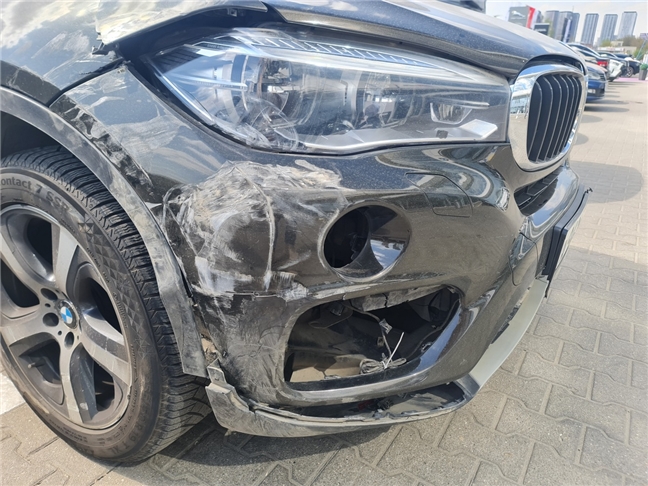 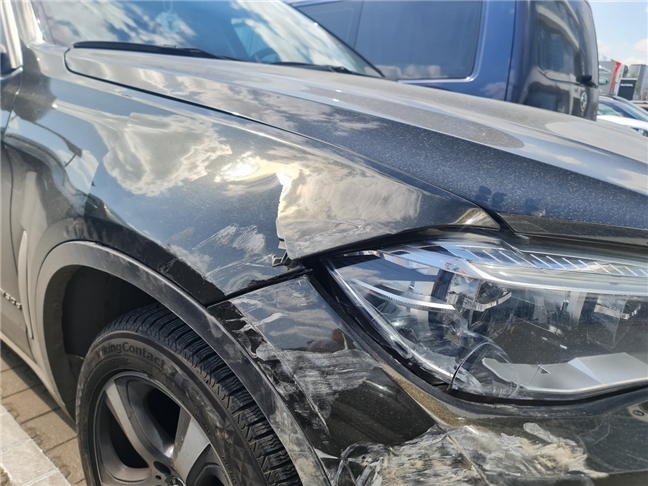 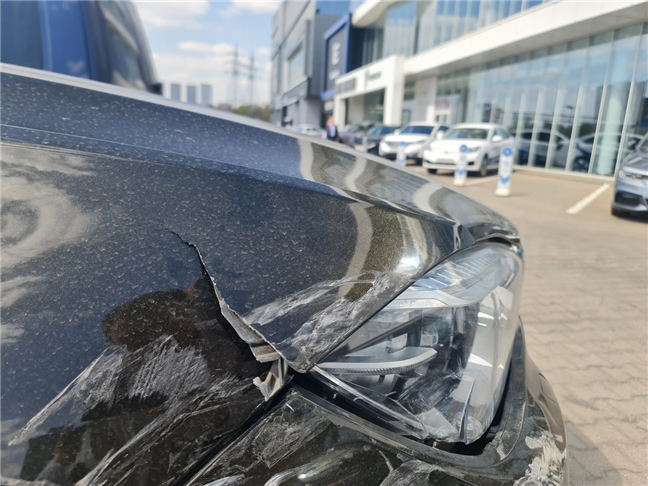 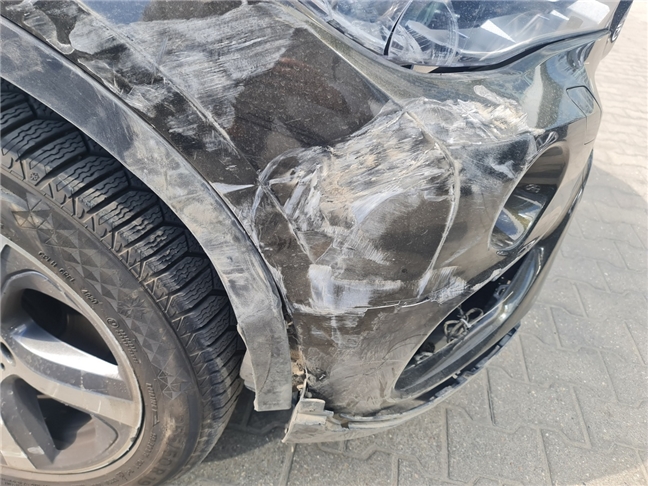 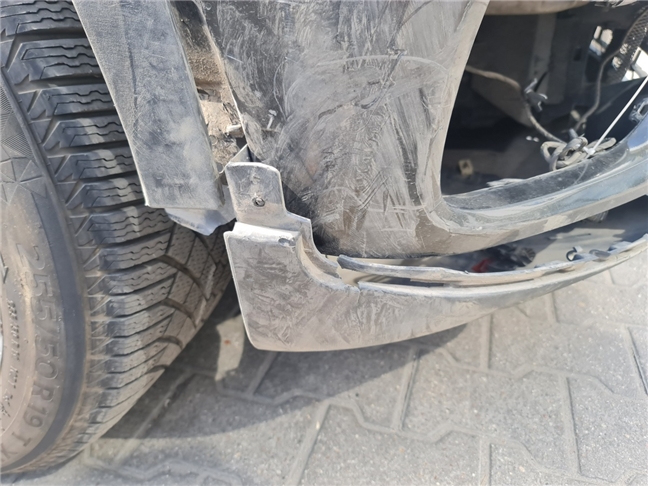 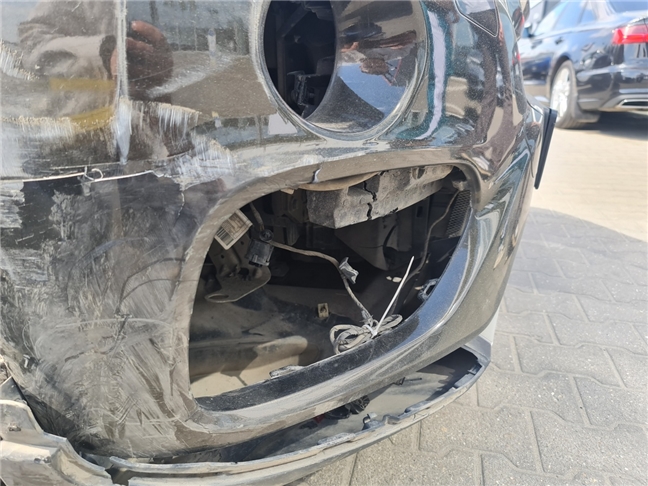 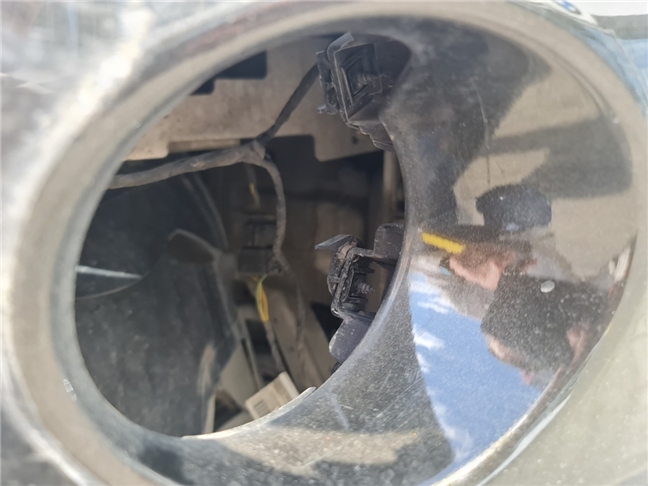 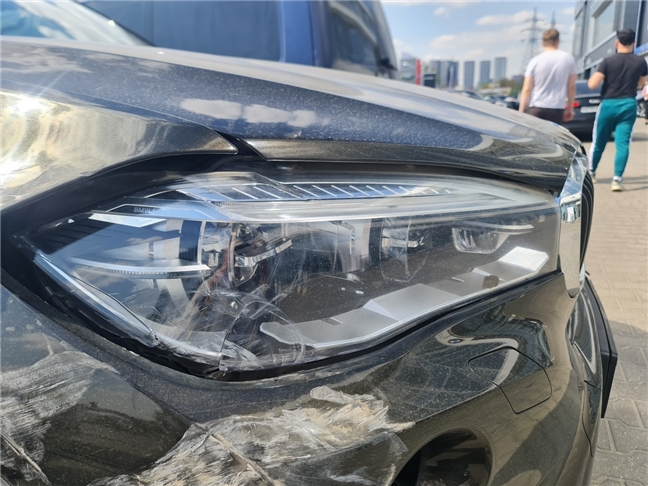 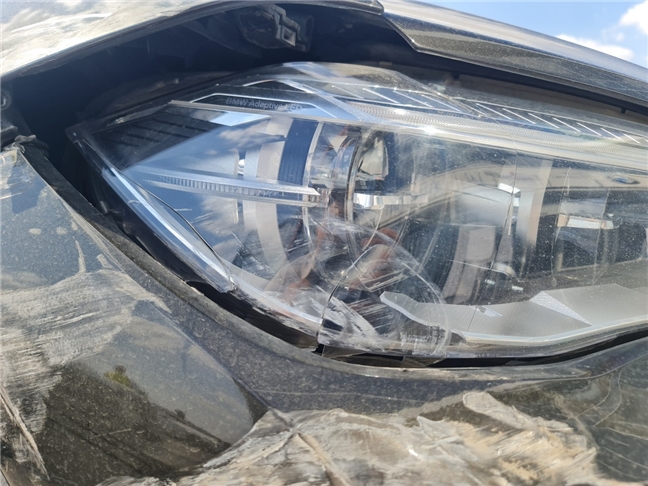 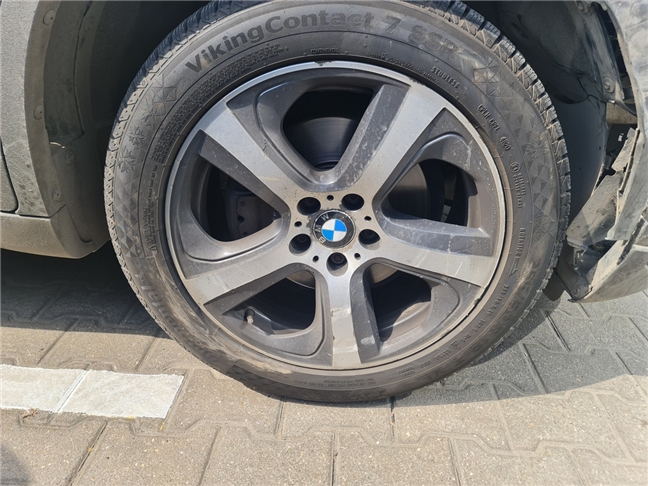 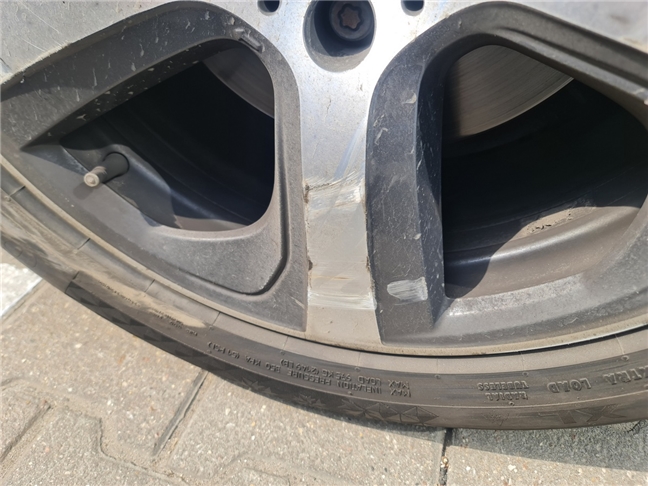 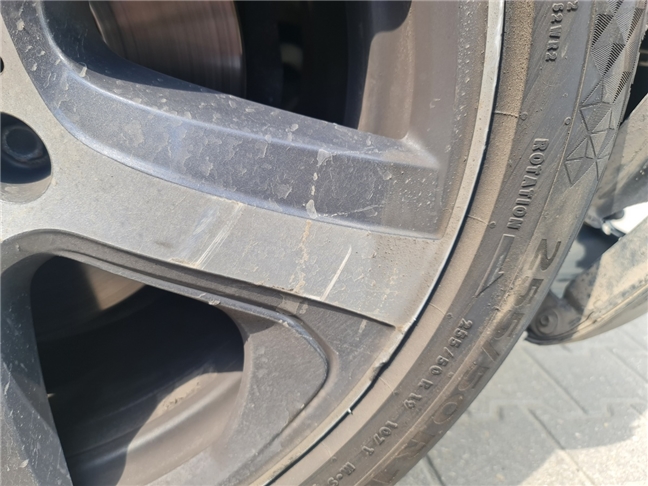 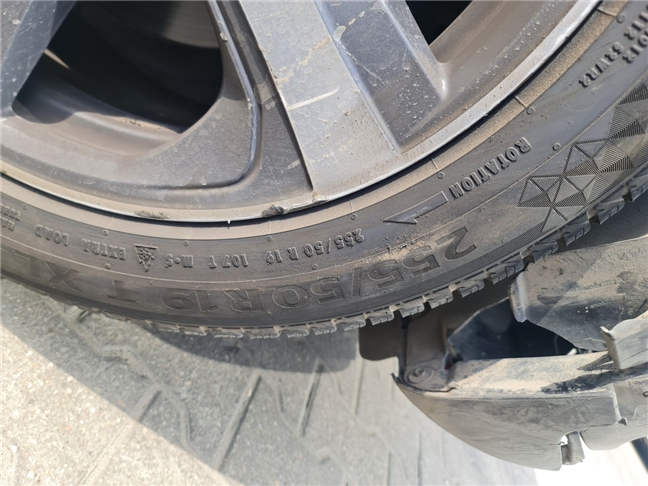 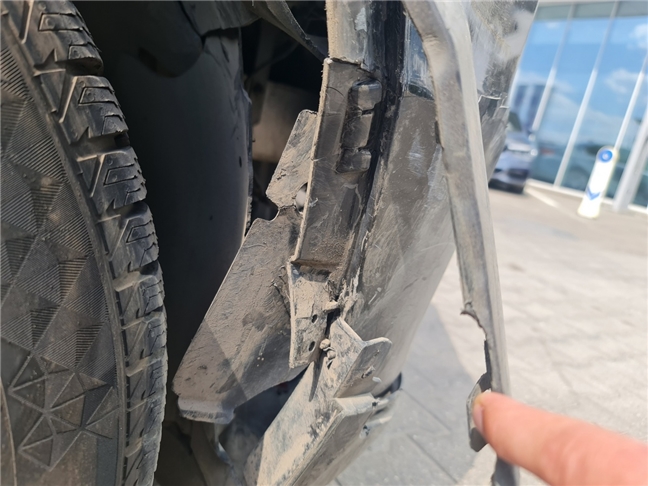 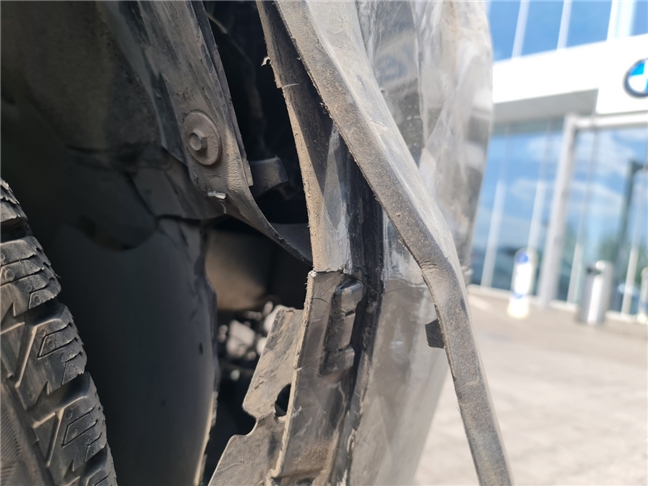 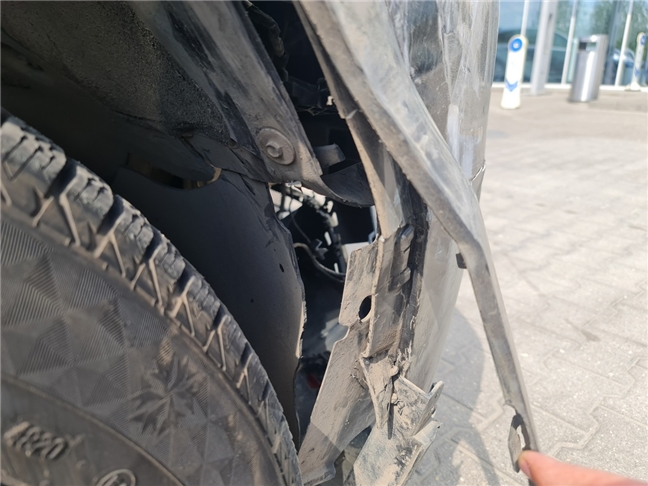 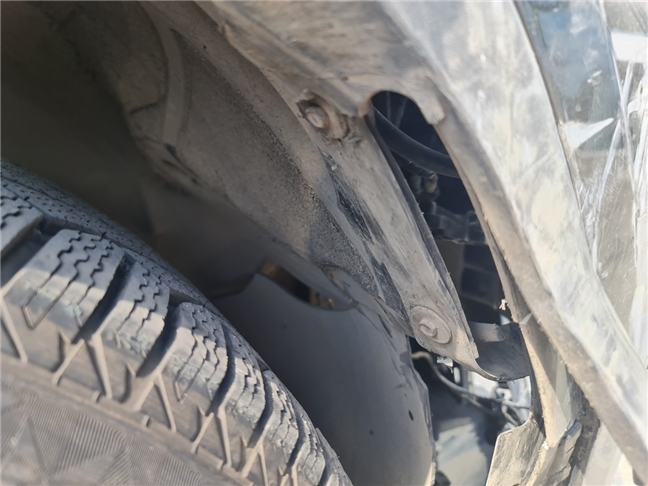 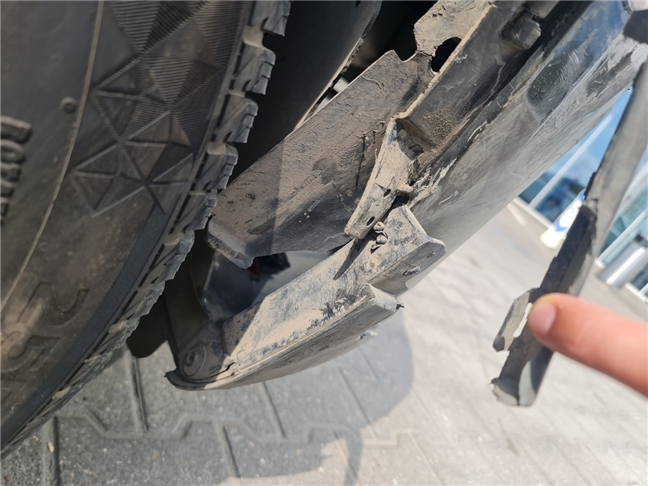 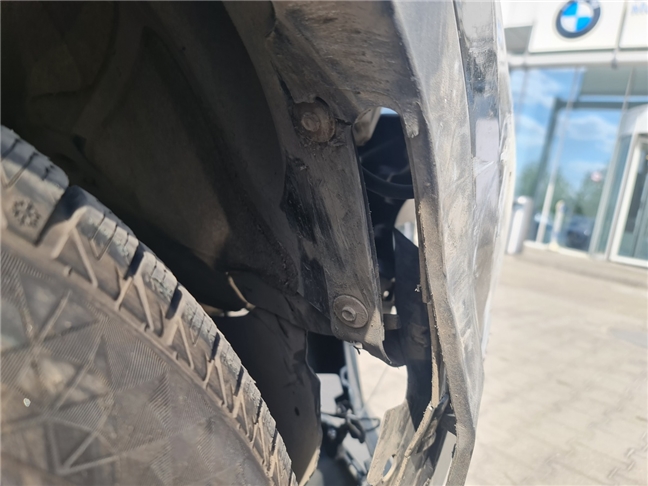 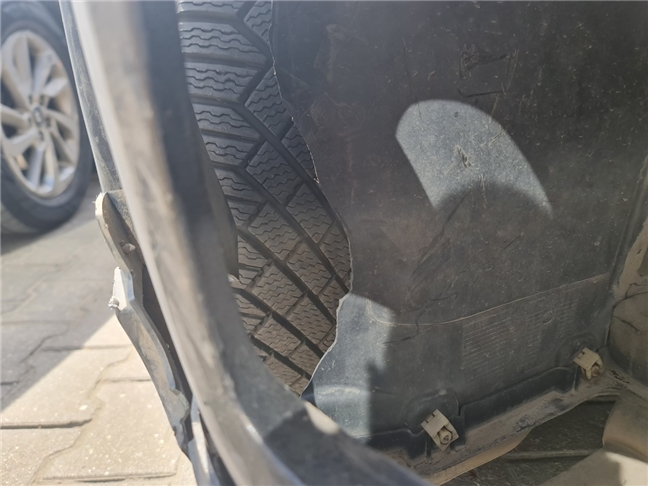 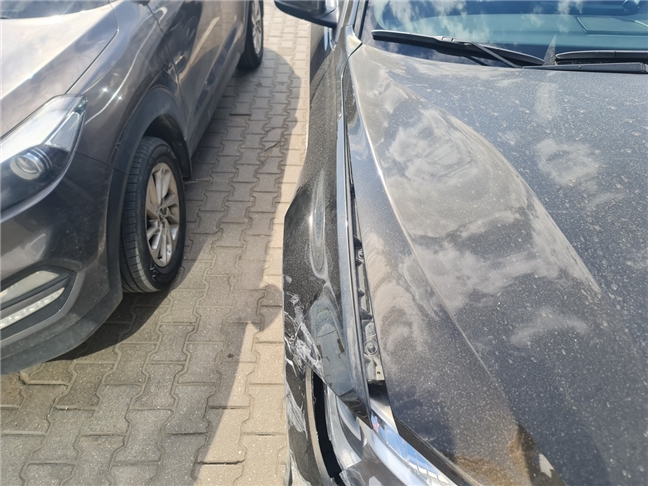 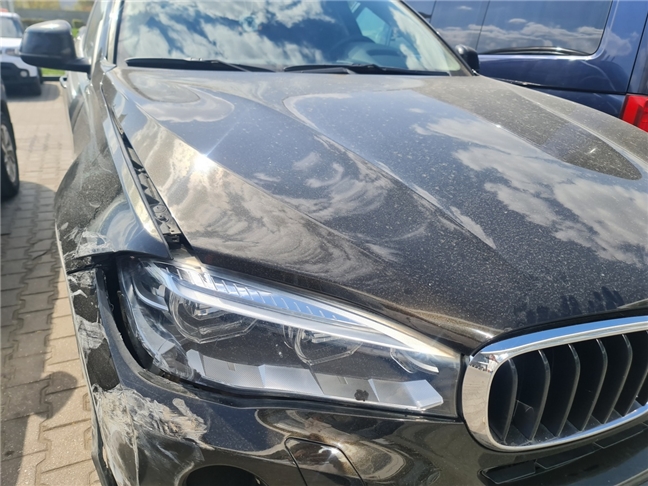 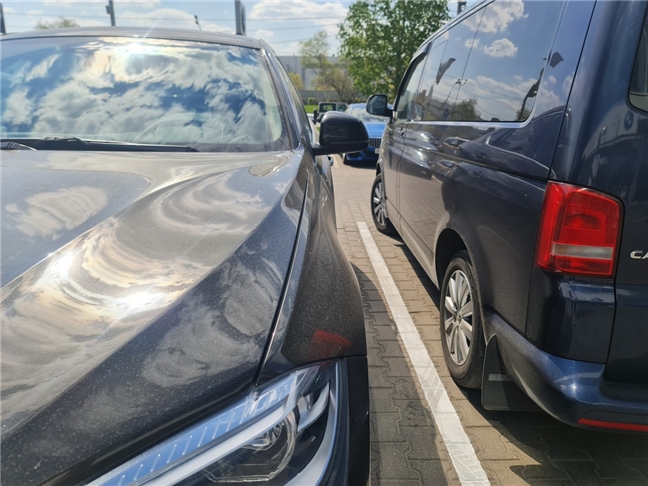 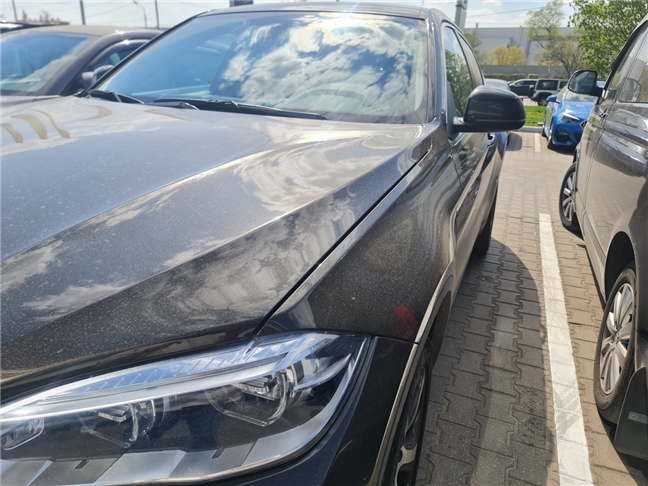 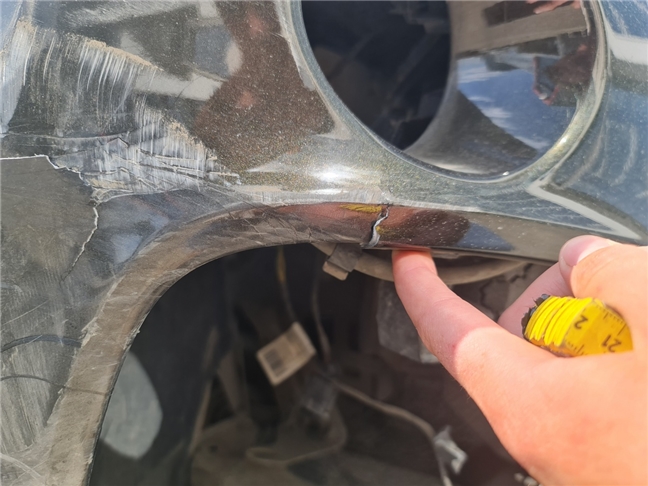 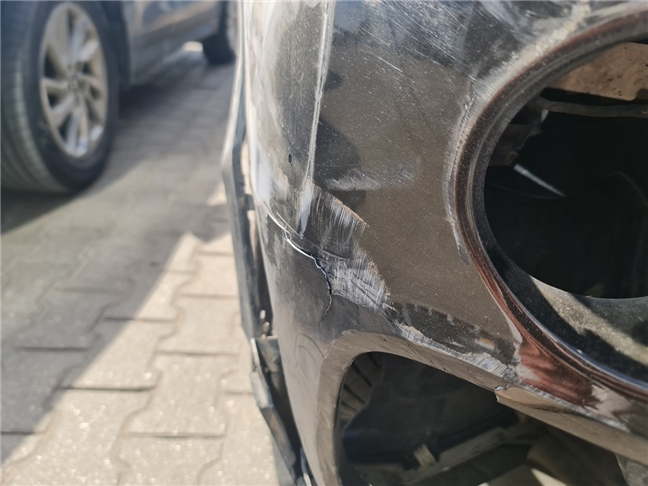 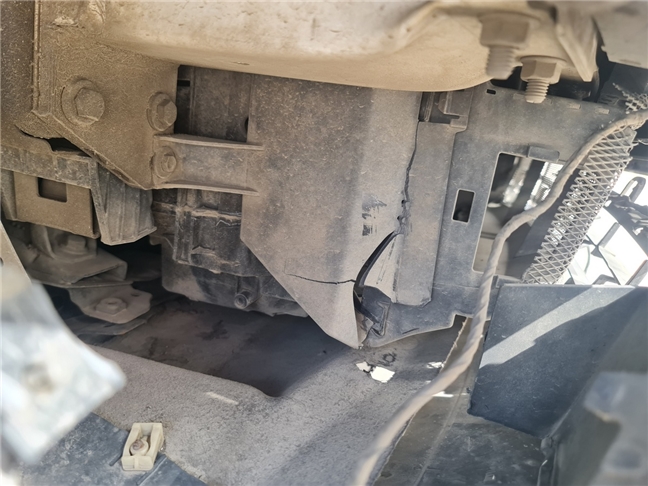 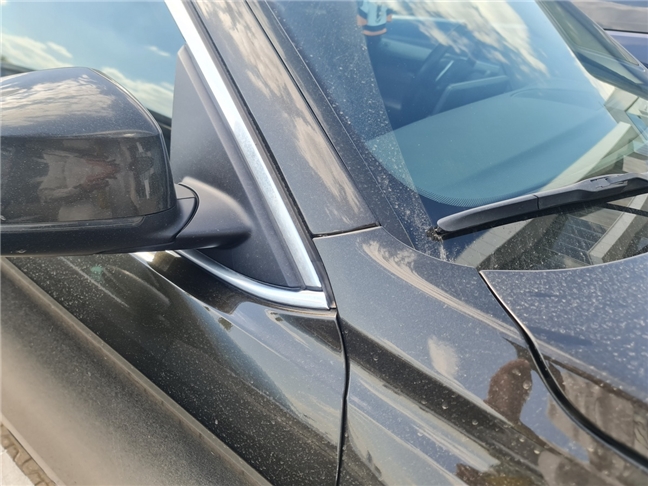 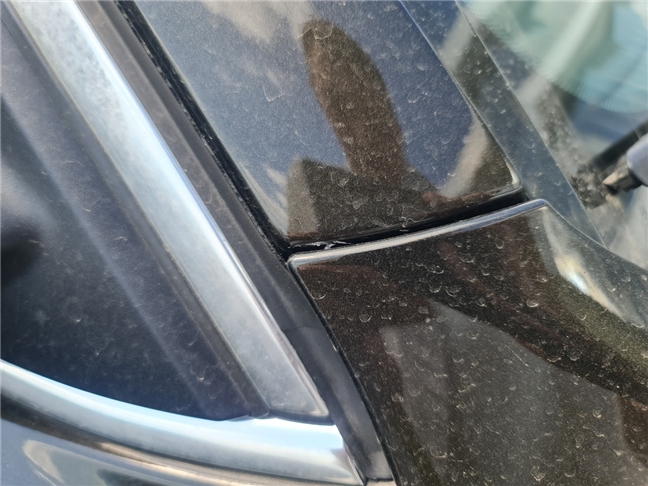 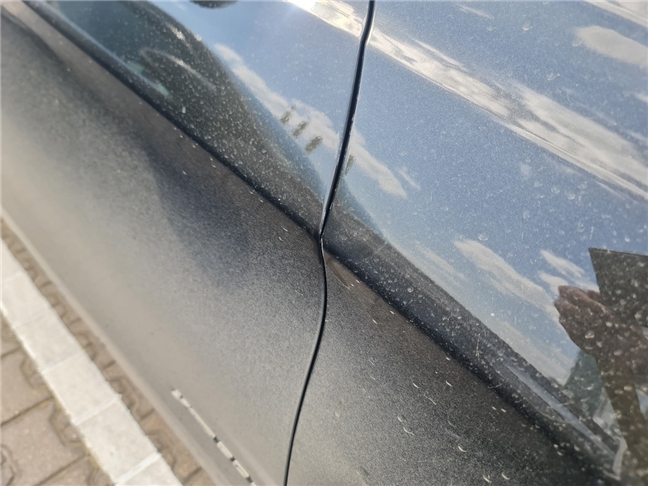 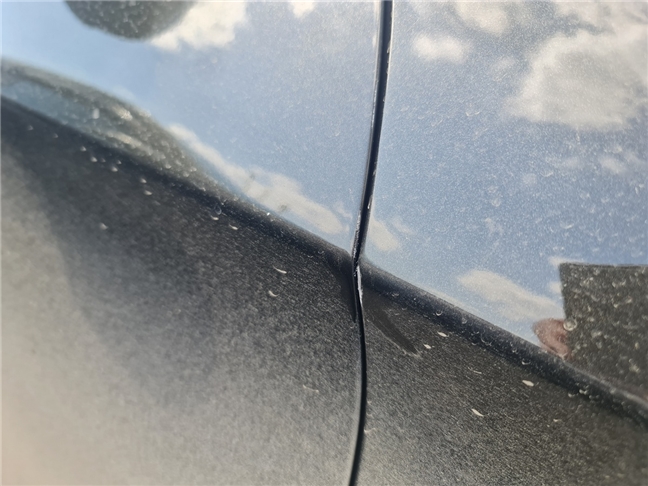 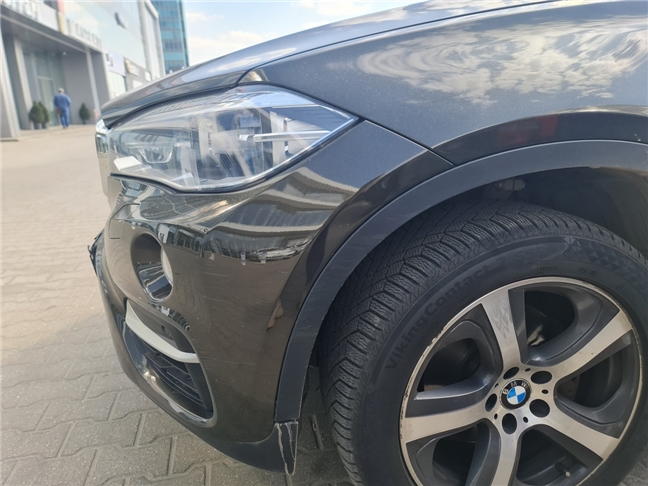 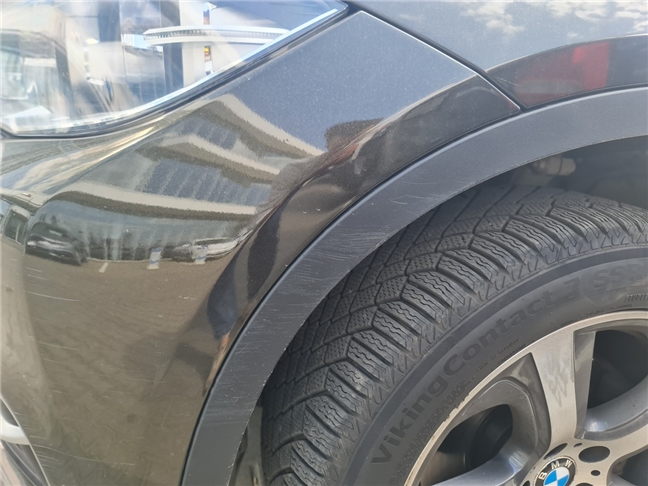 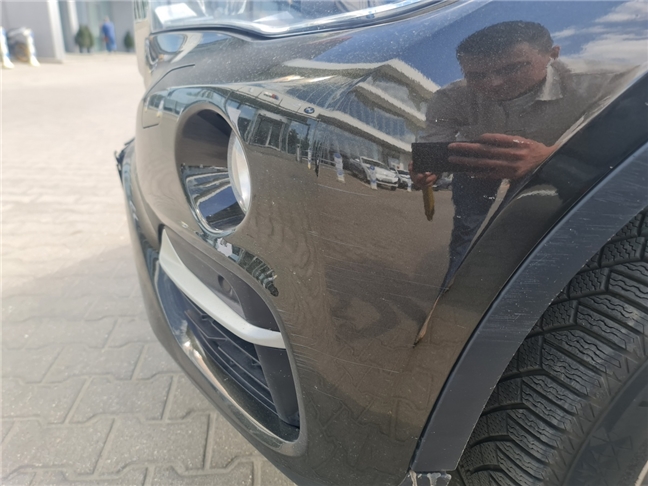 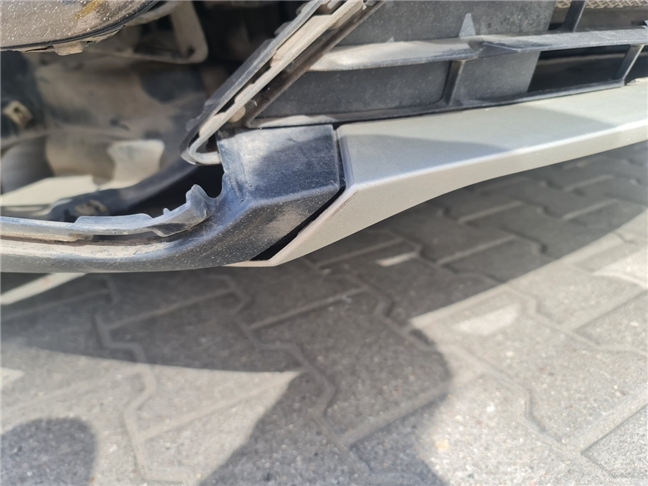 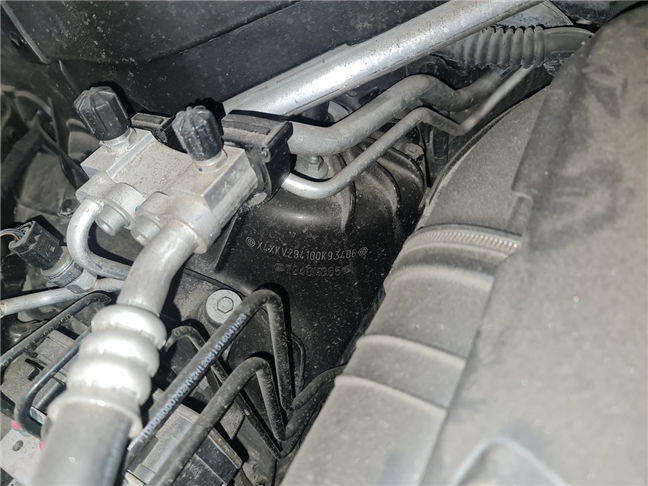 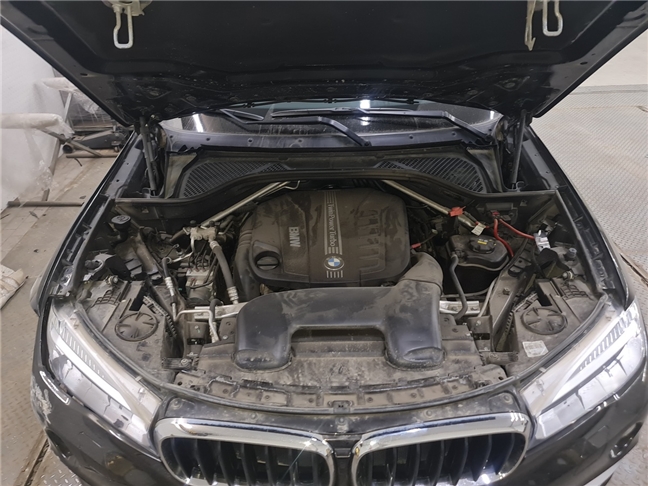 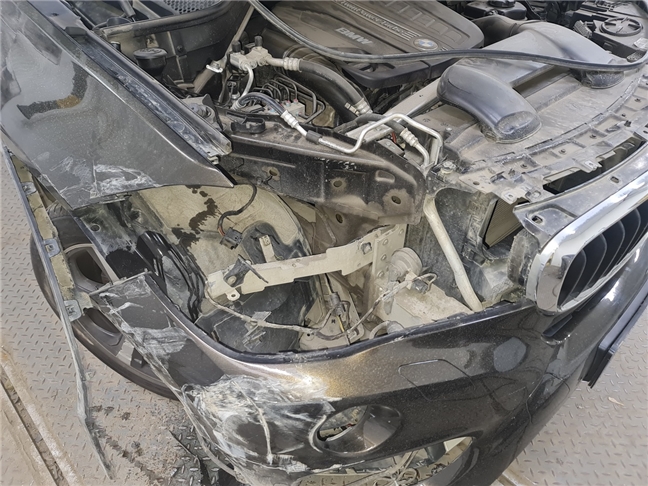 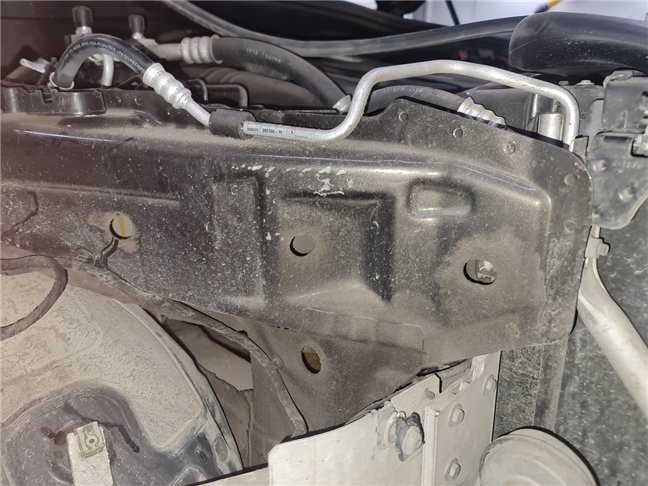 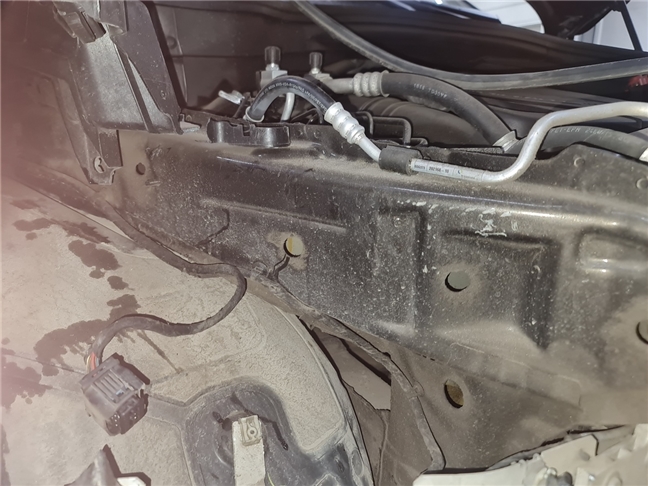 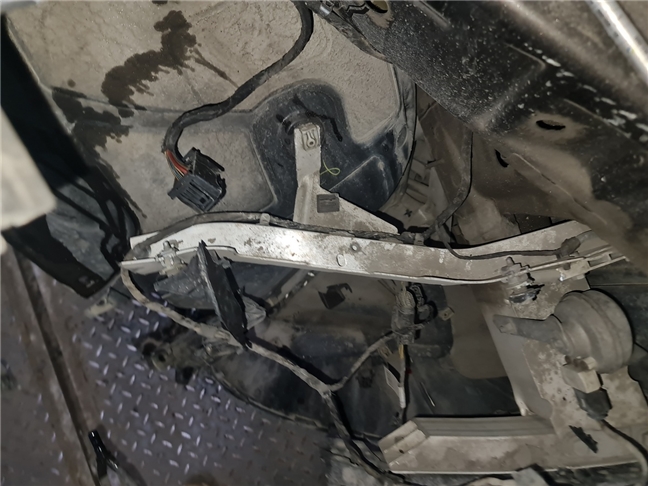 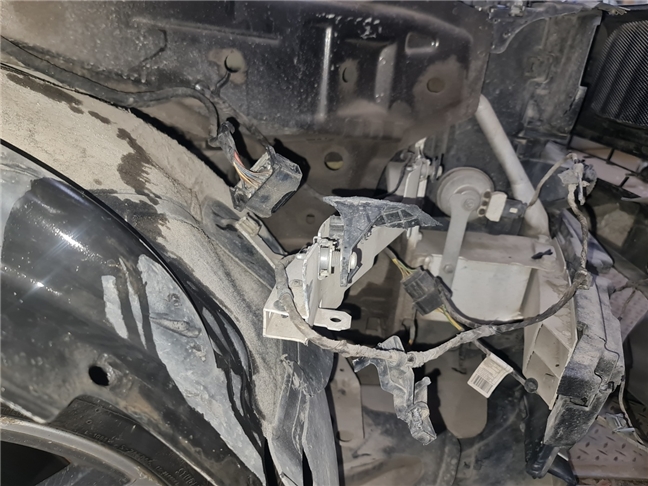 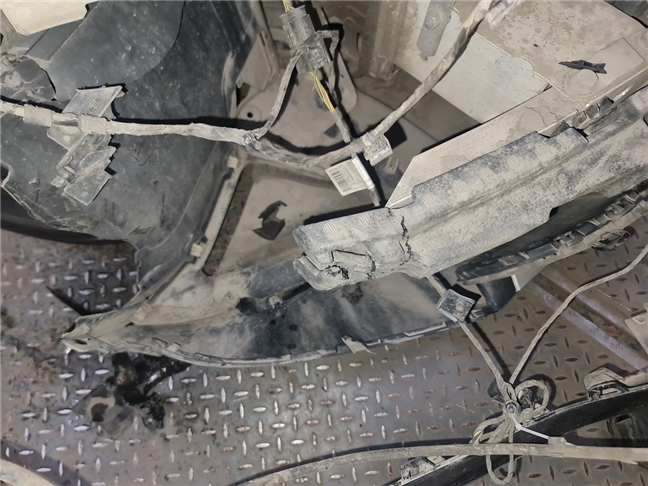 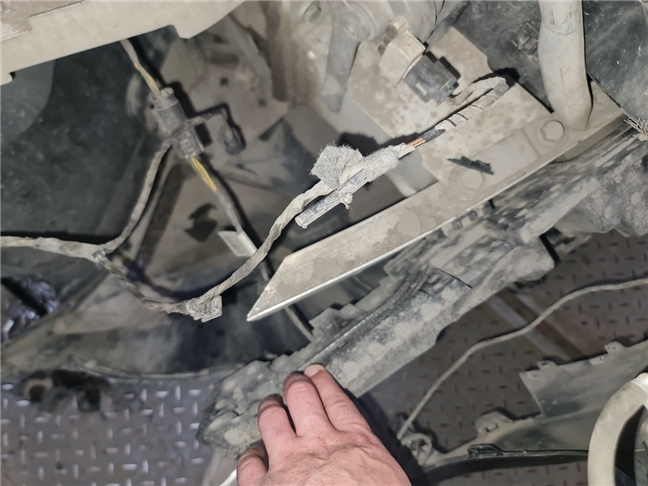 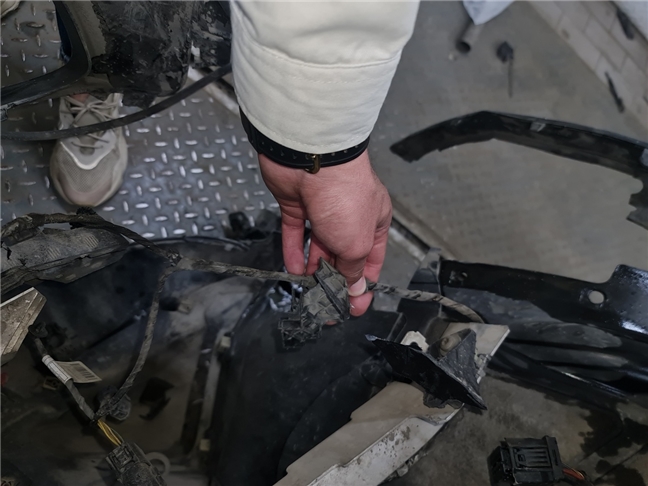 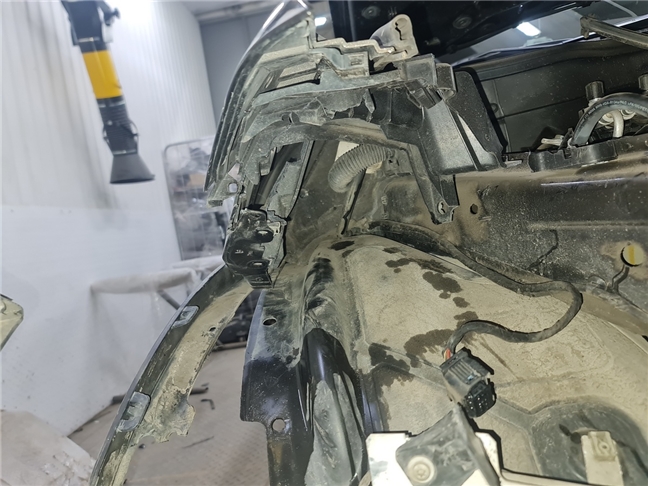 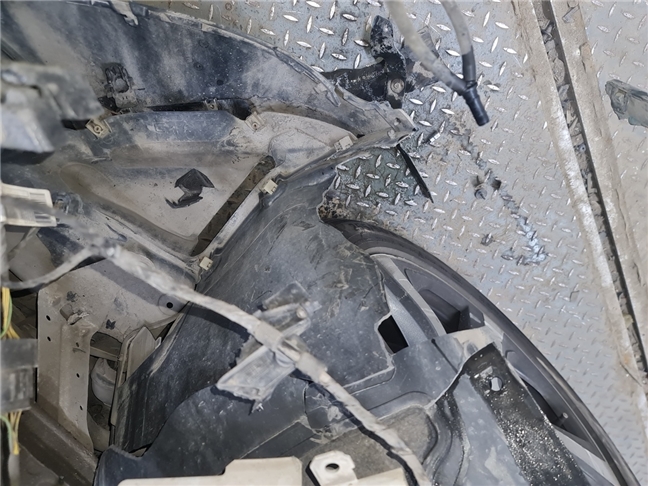 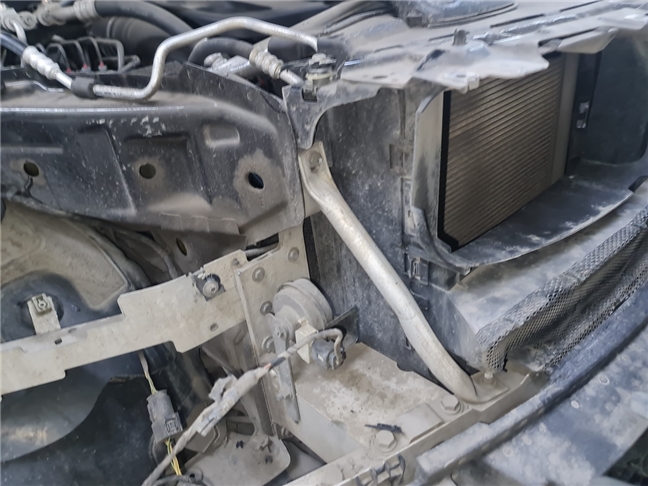 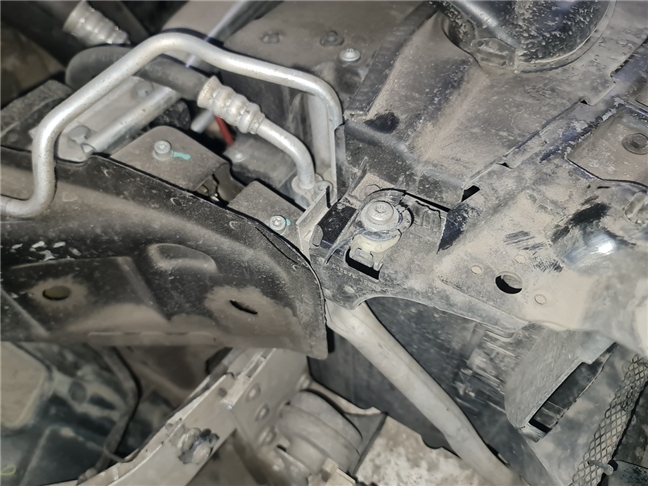 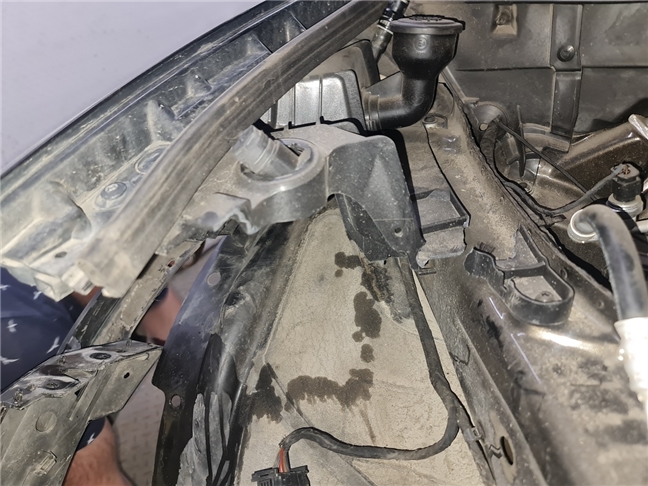 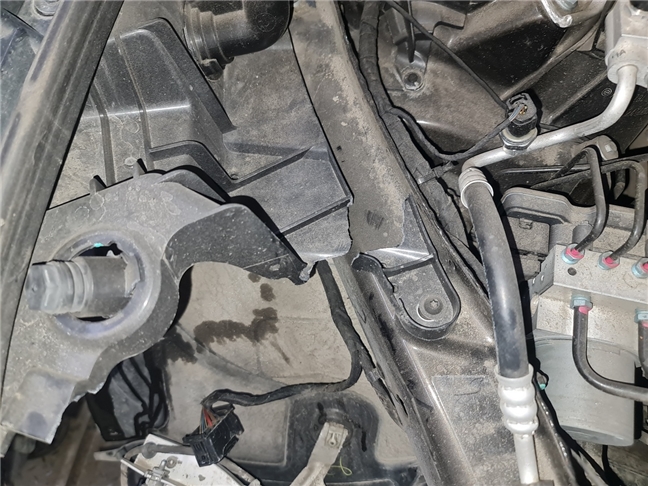 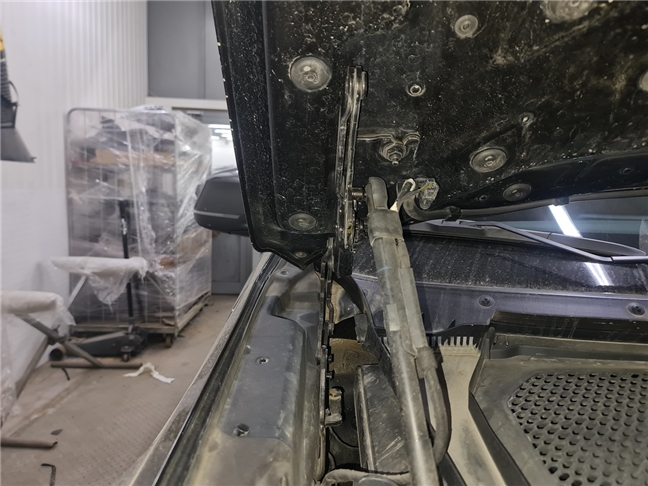 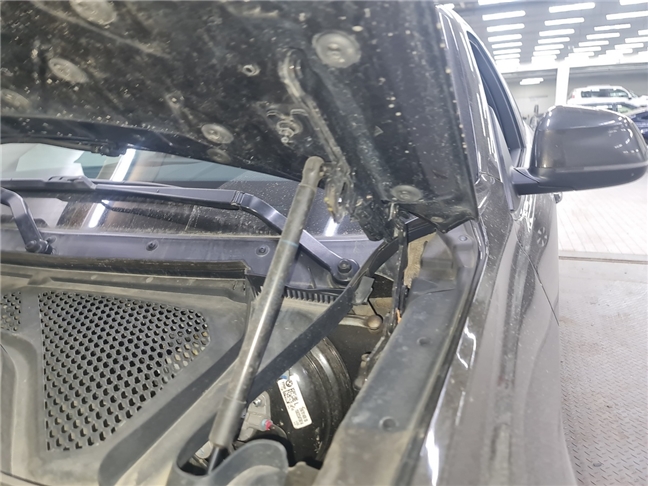 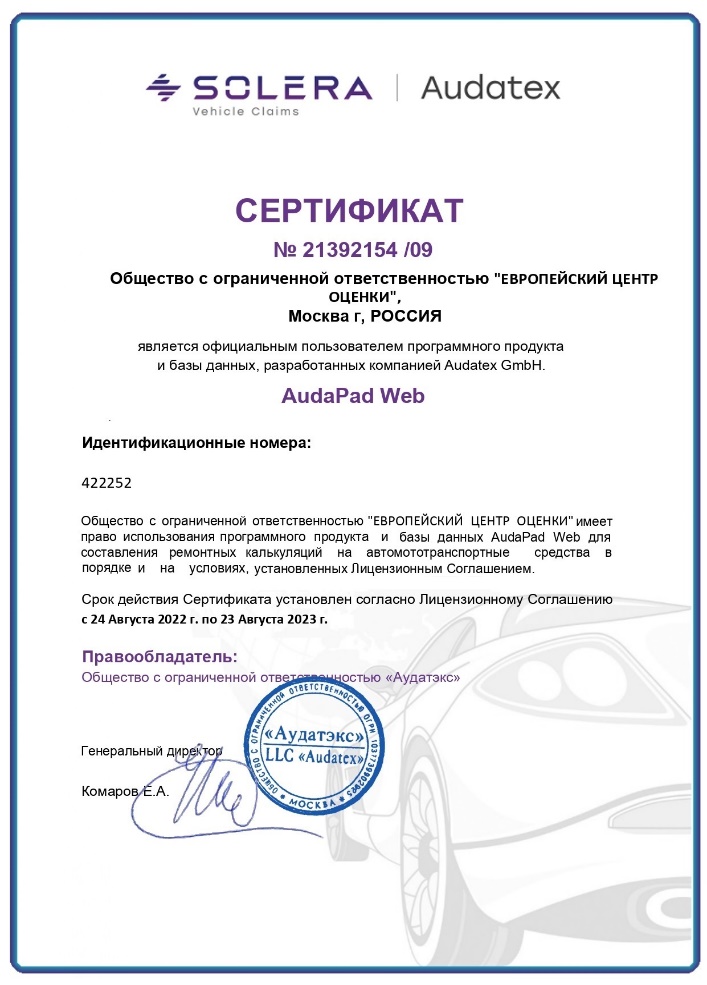 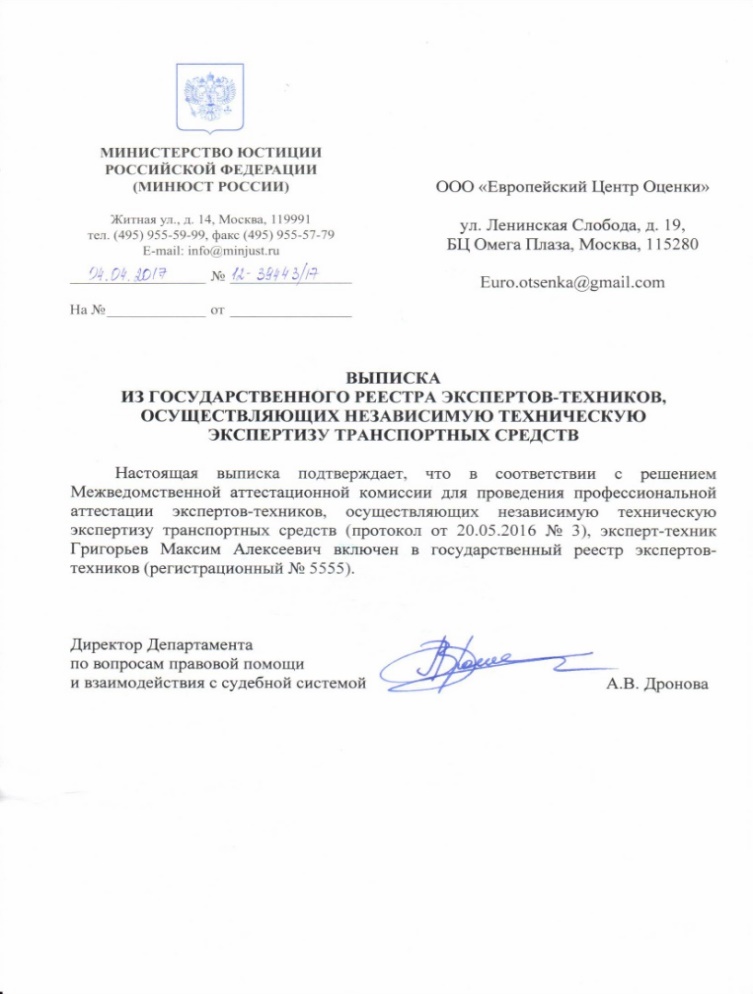 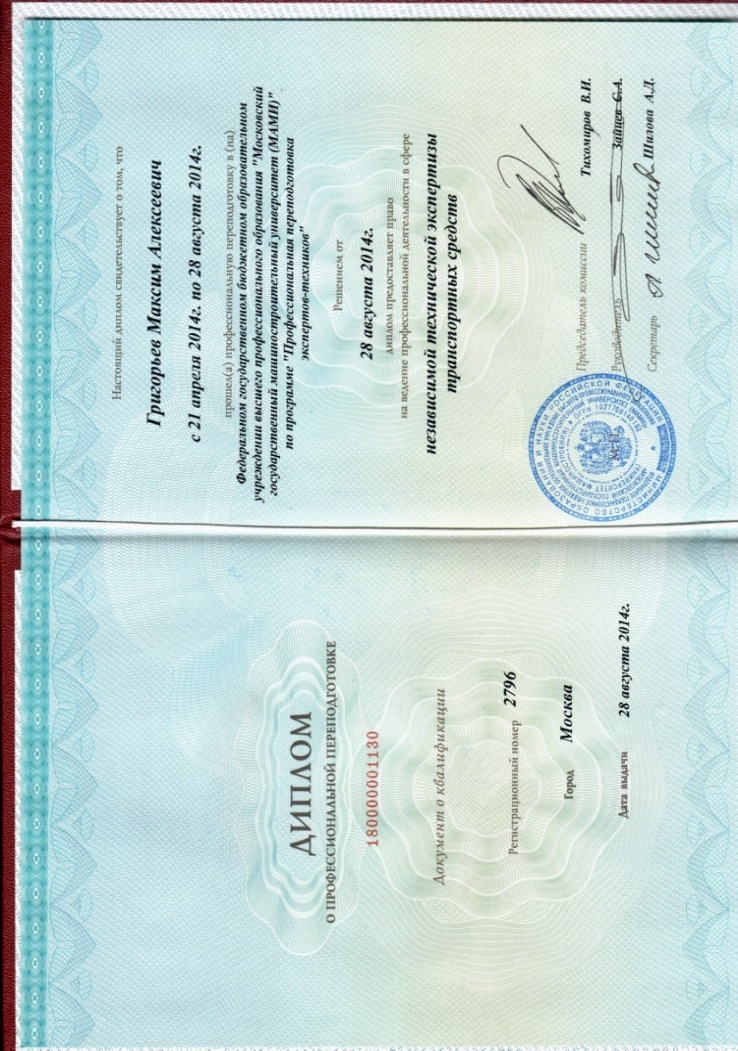 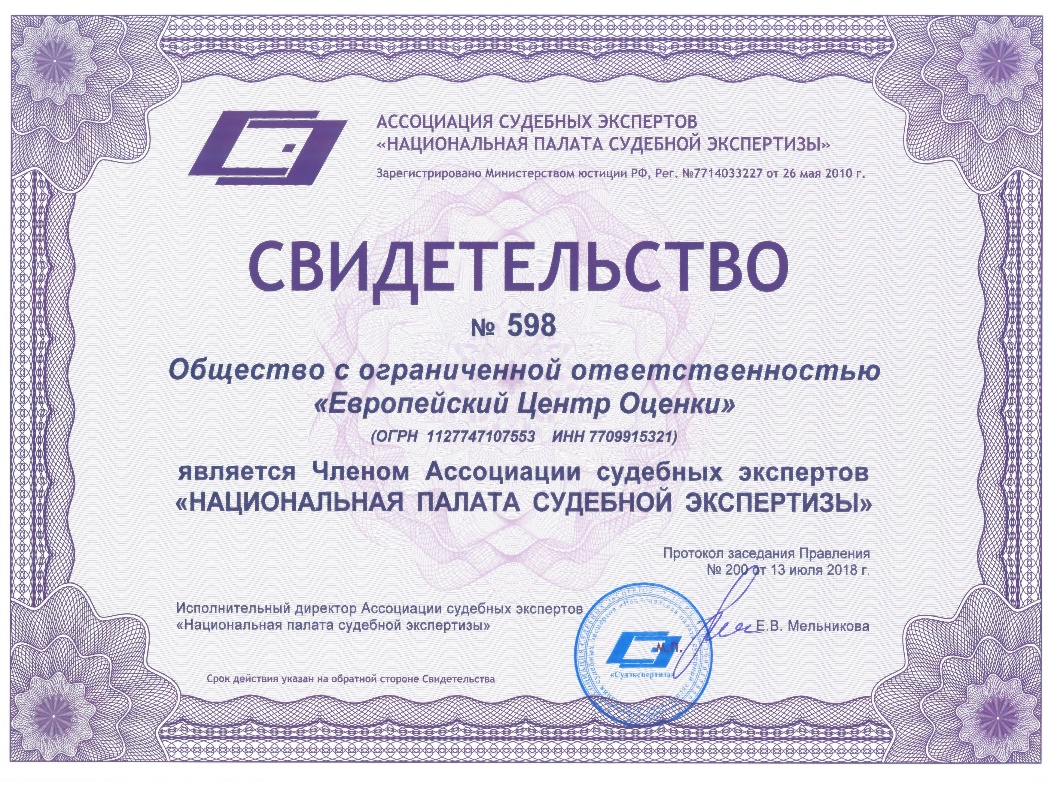 